APSTIPRINĀTS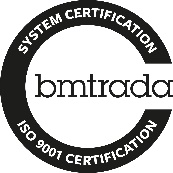 SIA „Veselības centrs Ilūkste”iepirkuma komisijas 2020.gada  16.novembra sēdē, protokols Nr.1Atklāta konkursa“Pārtikas produktu piegāde SIA „Veselības centrs Ilūkste” vajadzībām”(Iepirkuma identifikācijas Nr. SIA VCI2020/4)NolikumsIlūkstē, 2020VISPĀRĪGĀ INFORMĀCIJAIepirkuma identifikācijas numurs: SIA VCI2020/4 Iepirkumu organizē ar SIA „Veselības centrs Ilūkste” valdes locekles 2020.gada 12.novembra rīkojumu Nr. 151p/01-12 izveidota iepirkuma komisija.Pasūtītājs:Piegādātājs – fiziskā vai juridiskā persona vai pasūtītājs, šādu personu apvienība jebkurā to kombinācijā, kas attiecīgi piedāvā tirgū  piegādāt preces.Pretendents - piegādātājs, kurš ir iesniedzis piedāvājumu.Iepirkuma procedūras veids Atklāts konkurss, saskaņā ar Publisko iepirkumu likuma (turpmāk – PIL) (skatīt – https://likumi.lv/doc.php?id=287760#position=14303), Ministru kabineta 2017.gada 28.februāra noteikumu Nr.107 “Iepirkuma procedūru un metu konkursu norises kārtība”, Ministru kabineta 2012.gada 13.marta noteikumu Nr.172 „Noteikumi par uztura normām izglītības iestāžu izglītojamiem, sociālās aprūpes un sociālās rehabilitācijas institūciju klientiem un ārstniecības iestāžu pacientiem”, Ministru kabineta 2017.gada 20.jūnija noteikumu Nr.353 “Prasības zaļajam publiskajam iepirkumam un to piemērošanas kārtība”, Starptautisko un Latvijas Republikas nacionālo sankciju likums (skatīt – https://likumi.lv/ta/id/280278-starptautisko-un-latvijas-republikas-nacionalo-sankciju-likums) un citu normatīvo aktu prasībām.Ja normatīvo aktu izmaiņu gadījumā, kas regulē atklātā konkursa norises kārtību, rodas pretrunas starp konkursa nolikumu (turpmāk – Nolikums) un normatīvo aktu regulējumu, komisija vadās pēc  spēkā esošajiem normatīvajiem aktiem un atklātā konkursa nolikums netiek grozīts. INFORMĀCIJA PAR IEPIRKUMA PRIEKŠMETUIepirkuma priekšmets un apjoms Pārtikas produktu piegāde SIA “Veselības centrs Ilūkste”  vajadzībām” (turpmāk – Prece), ievērojot Zaļā publiskā iepirkuma kritērijus, saskaņā ar Nolikumu un tā pielikumos noteiktajām prasībām.Galvenais CPV klasifikatora kods: 15000000-8 (pārtikas produkti, dzērieni, tabaka un saistītā produkcija).Iepirkuma priekšmets ir sadalīts 9.daļās:Pretendents var iesniegt piedāvājumu par vienu vai vairākām iepirkuma priekšmeta daļām, ievērojot Nolikumā, t.sk. Tehniskajā specifikācijā un Finanšu  piedāvājumā noteiktās prasības. Pretendents nevar iesniegt  piedāvājuma variantus. Tehniskās specifikācijas un Finanšu piedāvājuma forma pievienota Nolikuma 2.pielikumā, kas ir šī Nolikuma neatņermama sastāvdaļa.Kvalitātes prasības:Pretendentam jāpiegādā Prece atbilstoši Pārtikas aprites uzraudzības likumam, uz šī likuma pamata izdotajiem Ministru kabineta noteikumiem un citiem Latvijas Republikā un Eiropas Savienībā spēkā esošaiem normatīvajiem aktiem, kas attiecas uz pārtikas kvalitātes un obligātajām nekaitīguma prasībām konkrētajai produktu grupai.Piedāvātajai Precei jāatbilst Ministru kabineta 2012.gada 13.marta noteikumiem Nr.172 „Noteikumi par uztura normām izglītības iestāžu izglītojamiem, sociālās aprūpes un sociālās rehabilitācijas institūcijas klientiem un ārstniecības iestāžu pacientiem”.Tehniskajā specifikācijā un Finanšu piedāvājumā piedāvātajām Precēm un to piegādei jāatbilst 20.06.2017. Ministru kabineta noteikumu Nr.353 „Prasības zaļajam publiskajam iepirkumam un to piemērošanas kārtība” 1.pielikuma 4.punktā noteiktajiem zaļā publiskā iepirkums (ZPI) kritērijiem un principiem, tas ir:2.2.3.1. produkti nesatur ģenētiski modificētos organismus, nesastāv no tiem un nav no tiem ražoti;2.2.3.2.  Preces ar paaugstinātu kvalitātes līmeni, kuras atbilst bioloģiskās lauksaimniecības (BL) vai nacionālās pārtikas kvalitātes shēmas (NPKS), vai lauksaimniecības produktu integrētās audzēšanas (LPIA) prasībām;2.2.3.3. augļu, ogu un dārzeņu piegādes tiks veiktas, ievērojot sezonalitāti;2.2.3.4. Preces tiek piegādātas videi draudzīgā, atkārtoti izmantojamā iepakojumā;2.2.3.5. tiek nodrošināta veidei draudzīga piegāde, samazinot vides piesārņojumu un autotransporta izplūdes gāzēm un ceļa infrastruktūras slodzi.Transportēšanas laikā Prece jāpasargā no piesārņojuma un jānodrošina pārvadāšanai nepieciešamā temperatūra. Transportlīdzekļiem, tarai, iepakojumam, konteineram, kurā pārvietos Preces, jābūt tīriem, atbilstoši noteiktajām pārtikas higiēnas prasībām.Prece jāpiegādā atbilstošā kvalitātē, sortimentā un daudzumā.Uz Preces iepakojuma jābūt norādītam tās uzglabāšanas režīmam, realizācijas termiņiem, veselības marķējumam.Precēm jāpievieno attiecīgi to izcelsmi, derīgumu un kvalitāti apliecinoši dokumenti.Ja Predentents piedāvājumā norādījis Preces, kuras atbilst BL, NPKS vai LPIA prasībām, tad norādīto zaļo pārtikas produktu piegāde jānodrošina pilnā Tehniskajā specifikācijā norādītajā apjomā un periodā.Līguma izpildes laikā Preces maiņa pret līdzvērtīgu kvalitātē un cenā, atbilstoši Tehniskajā specifikācijā norādītajam, ir pieļaujama tikai gadījumos, ja Tehniskajā specifikācijā minētā Prece vairs netiek ražota, vai tirdzniecībā nav pieejama. Preces aizstāšana ir pieļaujama tikai Pusēm savstarpēji vienojoties un Piegādātājam ir pienākums iesniegt Pasūtītājam pierādījumus Preces aizstāšanas nepieciešamībai.Preces maiņa nav pieļaujama augļu, ogu un dārzeņu kategorijās.Piedāvājumā iekļautajai Precei ir jābūt pieejamai pārdošanā uz piedāvājuma iesniegšanas brīdi iepirkumā.Pretendents garantē Preču derīguma termiņu saskaņā ar Preces dokumentāciju un marķējumu. Pretendents piegādās Preces ar nemazāk kā šādu derīguma termiņu: 2/3 no kopējā realizācijas termiņa, Precēm, kuru realizācijas termiņš ir līdz 3 (trīs) mēnešiem; Ne mazāk kā 3 (trīs) mēneši līdz realizācijas termiņa beigām, Precēm, kuru realizācijas termiņš ir 1 (viens) gads vai ilgāk;Ne mazāk  kā 3 (trīs) dienas līdz realizācijas termiņa beigām pienam un piena produktiem, svaigi atdzesētai cūkgaļai, subproduktiem un svaigi atdzesētai liellopu gaļai, gaļas izstrādājumiem, svaigi atdzesētai putnu gaļai.2.2.13. Precēm jābūt marķētām atbilstoši Latvijas Republikas spēkā esošo normatīvo aktu prasībām. Uz Preču iepakojuma jābūt norādītam uzturvielu daudzumam 100 gramos.2.3. Preču piegādes vieta, laiks un kārtība:2.3.1. SIA “Veselības centrs Ilūkste” ilgstošas sociālās aprūpes un sociālās rehabilitācijas nodaļa Ilūkste,           Raiņa iela 35, Ilūkste, Ilūkstes novads, LV-5447;2.3.2. SIA “Veselības centrs Ilūkste” ilgstošas sociālās aprūpes un sociālās rehabilitācijas nodaļa Subate,           Sporta iela 20, Subate, Ilūkstes novads, LV-5471;2.3.3. SIA “Veselības centrs Ilūkste” pansija un ilgstošas sociālās aprūpes un sociālās rehabilitācijas nodaļa “Mūsmājas “Dižkoks””,          „Mūsmājas „Dižkoks””, Dviete, Dvietes pagasts, Ilūkstes novads, LV-5441.2.4. Preču piegādes laiks un kārtība notiek saskaņā ar Iepirkuma līguma un Tehniskās specifikācijas noteikumiem.2.5. Citi nosacījumi2.5.1. Ja Preces ir pieejama Elektronisko iepirkumu sistēmā un cena EIS ir zemāka, Pasūtītājs ir tiesīgs Preci iegādāties EIS.2.5.2. Tehniskajā specifikācijā norādītais Preču apjoms ir plānotais piegādājamais apjoms un Pasūtītājam nav pienākums iegādāties visu norādīto Preces apjomu.Informācijas apmaiņaVisa informācija par iepirkumu ir elektroniski pieejama EIS – https://www.eis.gov.lv/ Informācijas apmaiņa par Nolikumu starp Pasūtītāju un Pretendentu notiek rakstveidā. Rakstveida informācijas pieprasījumu par Nolikumu Pretendents var iesniegt uz Nolikuma 1.2. punktā minēto e-pastu.Uz informācijas pieprasījumiem un jautājumiem obligāti jābūt norādei:  Iepirkumam „Pārtikas produktu piegāde SIA „Veselības centrs Ilūkste” vajadzībām”, iepirkuma identifikācijas Nr. SIA VCI2020/4.Ja ieinteresētais Pretendents rakstiski pieprasījis papildu informāciju par Nolikumu, iepirkuma komisija to sniedz 5 (piecu) darbdienu laikā, bet ne vēlāk kā 6 (sešas) dienas pirms piedāvājuma iesniegšanas termiņa beigām. Papildu informāciju Pasūtītājs nosūta Pretendentam, kas uzdevis jautājumu, un vienlaikus ievieto šo informāciju EIS interneta vietnē, kur ir pieejami Iepirkuma dokumenti, norādot arī uzdoto jautājumu.Papildu informācija par Iepirkuma dokumentos iekļautajām prasībām, kā arī izmaiņas un papildinājumi Iepirkumā tiek publicēti un ir saistoši no publikācijas brīža EIS interneta vietnē.Ieinteresēto Pretendentu pienākums ir pastāvīgi sekot publicētajai informācijai.Ja Nolikumā tiek konstatētas pretrunas ar publisko iepirkumu reglamentējošo normatīvo aktu prasībām, piemēro publisko iepirkumu regulējošo normatīvo aktu nosacījumus.Pasūtītājs nav paredzējis rīkot ieinteresēto Pretendentu sanāksmi.Iepirkuma, līguma izpildes, informācijas apmaiņas darba valoda ir latviešu valoda.PRASĪBAS PIEDĀVĀJUMU NOFORMĒJUMAM UN IESNIEGŠANAIPiedāvājums jāsagatavo un jāiesniedz elektroniski Elektronisko iepirkumu sistēmas              e-konkursu apakšsistēmā, ievērojot šādas Pretendenta izvēles iespējas:izmantojot Elektronisko iepirkumu sistēmas e-konkursu apakšsistēmas piedāvātos rīkus, aizpildot minētās sistēmas e-konkursu apakšsistēmā šā iepirkuma sadaļā ievietotās formas;elektroniski aizpildāmos dokumentus elektroniski sagatavojot ārpus Elektronisko iepirkumu sistēmas e-konkursu apakšsistēmas un augšupielādējot sistēmas attiecīgajās vietnēs aizpildītas PDF formas, t.sk. ar formā integrētajiem failiem (šādā gadījumā pretendents ir atbildīgs par aizpildāmo formu atbilstību dokumentācijas prasībām un formu paraugiem);elektroniski (PDF formas veidā) sagatavoto piedāvājumu šifrējot ārpus e-konkursu apakšsistēmas ar trešās personas piedāvātiem datu aizsardzības rīkiem un aizsargājot ar elektronisku atslēgu un paroli (šādā gadījumā Pretendents ir atbildīgs par aizpildāmo formu atbilstību dokumentācijas prasībām un formu paraugiem, kā arī dokumenta atvēršanas un nolasīšanas iespējām).Sagatavojot piedāvājumu, Pretendents ievēro, ka:Pieteikuma veidlapa, tehniskā specifikācija un finanšu piedāvājums jāaizpilda tikai elektroniski, atsevišķā elektroniskā dokumentā ar Microsoft Office 2010 (vai vēlākas programmatūras versijas) rīkiem lasāmā formātā.Pretendentam ir jānodrošina, ka Tehniskā specifikācija Pasūtītājam ir pieejams excel datnē (formā).Visas piedāvātās cenas norāda euro (EUR) bez pievienotās vērtības nodokļa (PVN)Iesniedzot piedāvājumu, Pretendents to paraksta ar drošu elektronisko parakstu un laika zīmogu vai ar EIS piedāvāto elektronisko parakstu. Pieteikumu paraksta Pretendentu pārstāvēt tiesīgā persona, pievienojot pārstāvību apliecinošu dokumentu (piemēram, pilnvaru).Citus dokumentus Pretendents pēc saviem ieskatiem ir tiesīgs iesniegt elektroniskā formā, gan parakstot ar Elektronisko iepirkumu sistēmas piedāvāto elektronisko parakstu, gan parakstot ar drošu elektronisko parakstu. Piedāvājums jāiesniedz latviešu valodā. Dokumenti (piemēram, sertifikāti) var tikt iesniegti citā valodā ar pievienotu Pretendenta apliecinātu tulkojumu latviešu valodā. Ja Pretendents iesniedzis kāda dokumenta kopiju, to apliecina atbilstoši Dokumentu juridiskā spēka likumam. Ja dokumenta kopija nav apliecināta atbilstoši šajā apakšpunktā minēto normatīvo aktu prasībām, Pasūtītājs, ja tam rodas šaubas par iesniegtā dokumenta kopijas autentiskumu, Publisko iepirkumu likuma 41.panta piektās daļas kārtībā var pieprasīt, lai Pretendents uzrāda dokumenta oriģinālu vai iesniedz apliecinātu dokumenta kopiju. Iesniedzot piedāvājumu, Pretendents pilnībā atzīst visus Nolikumā (t.sk. tā pielikumos un formās, kuras ir ievietotas Elektronisko iepirkumu sistēmā e-konkursu apakšsistēmas šā iepirkuma sadaļā) ietvertos nosacījumus.Ja piedāvājumu iesniedz personu grupa (Piegādātāju apvienība), Pretendenta atlases dokumentos ir jāiekļauj sadarbības līgums (kopija), kurā noteikts, ka visi personu grupas (Piegādātāju apvienības) dalībnieki kopā un atsevišķi, ir atbildīgi par Iepirkuma līguma izpildi un jābūt norādītam galvenajam dalībniekam, kas pārstāvēs personu grupu (Piegādātāju apvienību) konkursā un dalībnieku vārdā parakstīs piedāvājuma dokumentus.Iesniegtie piedāvājumi, izņemot, ja Pretendents piedāvājumu atsauc, paliek Pasūtītāja īpašumā. Pretendents ir tiesīgs iesniegt Eiropas vienotā iepirkuma procedūras dokumenta veidlapu. Atbilstoši PIL 49.pantam, Pretendents ir tiesīgs iesniegt Eiropas vienoto iepirkuma  procedūras dokumentu kā sākotnējo pierādījumu atbilstībai paziņojumā par līgumu vai iepirkuma procedūras dokumentos noteiktajām pretendentu un kandidātu atlases prasībām. Eiropas vienotais miepirkuma procedūras dokuments saskaņā ar Eiropas Komisijas 2016.gada 5.janvāra īstenošanas regulu Nr.2016/7 (2.pielikums), ir mpieejams aizpildīšanai Iepirkumu uzraudzības biroja tīmekļa vietnē: http://iub.gov.lv/lv/node/587. Ja Pretendents izvēlas to iesniegt, tad šo dokumentu Pretendents iesniedz arī par katru personu, uz kuras iespējām Pretendents balstās. Piegādātāju apvienības vai personālsabiedrība iesniedz atsevišķu Eiropas vienoto iepirkuma procedūras dokumentu par katru tās dalībnieku vai biedru;Ja Pretendents, kuram Iepirkumā būtu piešķirams Iepirkuma līguma slēgšanas tiesības, ir iesniedzis Eiropas vienoto iepirkuma procedūras dokumentu kā sākotnējo pierādījumu atbilstībai Pretendentu atlases prasībām, Iepirkuma komisija pirms galīgā lēmuma pieņemšanas pieprasīs iesniegt dokumentus, kas apliecina Pretendenta atbilstību Pretendentu atlases prasībām.PRASĪBAS PRETENDENTIEM UN IESNIEDZAMIE DOKUMENTIKvalifikācijas prasības un iesniedzamie dokumenti: Pretendents nedrīkst veikt izmaiņas EIS e-konkursu apakšsistēmā šī konkursa sadaļā publicēto veidlapu struktūrā, t.sk. dzēst vai pievienot rindas vai kolonnas. Nolikuma pielikumi publicēti arī EIS e-konkursu apakšsistēmā.Pretendentiem tiek piemēroti šādi izslēgšanas nosacījumi:uz Pretendentu, piegādātāju apvienības biedru, ja Pretendents ir piegādātāju apvienība, vai Pretendenta norādīto personu, uz kuras iespējām Pretendents balstās, nav attiecināmi PIL 42.panta pirmās daļas dalības izslēgšanas nosacījumi, izņemot, ja ir iestājušies PIL 42.panta trešajā daļā minētie noilguma termiņi;Pasūtītājs ir tiesīgs izslēgt Pretendentu no dalības Iepirkumā, ja uz Pretendentu ir attiecināmi PIL 42.panta otrās daļas nosacījumi;pārbaude par PIL 42.pantā noteiktajiem Pretendentu izslēgšanas gadījumiem tiks veikta PIL 42.panta devītajā un desmitajā daļā noteiktajā kārtībā.Jau uz Pretendentu ir attiecināmi PIL 42.panta pirmās daļas 1., 3., 4., 5., 6. un 7.pantā minētie izslēgšanas gadījumi, Pretendents to var norādīt piedāvājumā un, ja tiks atzīts par tādu, kuram būtu piešķiramas Iepirkuma līguma slēģsanas tiesības, jāiesnidz skaidrojums un pierādījumi saskaņā ar PIL 43.panta otro daļu.6. PRASĪBAS TEHNISKAJAM UN FINANŠU PIEDĀVĀJUMAM 6.1. Pretendenta Tehniskais un Finanšu piedāvājums jāsagatavo atbilstoši Nolikuma pielikumā pievienotajai formai (2.pielikums), nemainot Pasūtītāja noteikto secību un pozīciju skaitu. 6.2. Tehniskās specifikācijas un Finanšu piedāvājuma tabulā Pretendents norāda piedāvātās Preces aprakstu – norāda konkrētās piedāvātās preces ražotāju, ražotāja preces nosaukumu, tehniskās īpašības, atbilstības, norādot Preces pilnu sastāvu, fasējumu, kā arī citu informāciju, ņemot vērā Pasūtītāja Tehniskās specifikācijas prasības. Piedāvātās Preces aprakstu nav atļauts aizstāt ar pārkopētām Pasūtītāja Tehniskās specifikācijas prasībām.6.3. Tehniskajā specifikācijā un Finanšu piedāvājumā Pretendentam ir jāidentificē piedāvātā Prece atbilstoši Tehniskajās specifikācijas un Finanšu piedāvājuma formai, daļā, kurā Pretendents piedalās, attiecīgajā ailē norādot saiti (linku) uz preces ražotāja vai Pretendenta mājas lapu, kur redzams piedāvātās preces (ražotāja noteiktais) preces tehniskais apraksts. Ja šādu saiti (linku) nav iespējams norādīt, Pretendents var iesniegt ražotāja sagatavotus dokumentus, precīzi norādot dokumenta nosaukumu un lapaspusi dokumentā, kurā ir atrodama nepieciešamā informācija, nepieciešamības gadījumā, identificējot to kā komercnoslēpumu.6.4. Ja Precei nebūs norādīti prasītie identifikatori vai pēc tiem nebūs iespējams identificēt piedāvāto Preci, kā arī, ja piedāvājumā nebūs norādītas konkrētās piedāvātās Preces tehniskās īpašības un attiecīgā informācija un saskaņā ar PIL prasībām atbilstību nebūs iespējams precizēt, piedāvājums attiecīgajā Iepirkuma daļā tiks uzskatīts par neatbilstošu.6.5. Pretendents, sagatavojot attiecīgās daļas piedāvājumu, ņem vērā obligātās prasības atsevišķiem pārtikas produktiem, kam jāatbilst BL, NPKS vai LPIA prasībām (Pretendenta piedāvātās preces aprakstā norāda konkrētās preces atbilstību attiecīgi BL, NPKS vai LPIA prasībām):6.5.1.Precēm, kas ražotas atbilstoši bioloģiskās lauksaimniecības metodēm jāatbilst PADOMES REGULAI (EK) Nr. 834/2007 (2007.gada 28.jūnijs) par bioloģisko ražošanu un bioloģisko produktu marķēšanu un par Regulas (EEK) Nr. 2092/91 atcelšanu http://eur-lex.europa.eu/LexUriServ/LexUriServ.do?uri=CONSLEG:2007R0834:20081010:LV:HTML ; KOMISIJAS REGULA (EK) Nr. 889/2008 (2008. gada 5.septembris), ar ko paredz sīki izstrādātus bioloģiskās ražošanas, marķēšanas un kontroles noteikumus, lai īstenotu Padomes Regulu (EK) Nr.834/2007 par bioloģisko ražošanu un bioloģisko produktu marķēšanu http://eur-lex.europa.eu/legal-content/LV/TXT/HTML/?uri=CELEX:32008R0889&from=LV ; Ministru kabineta 2009. gada 26. maija noteikumiem Nr. 485 „Bioloģiskās lauksaimniecības uzraudzības un kontroles kārtība”, pieejami: http://likumi.lv/doc.php?id=193115 .VERIFIKĀCIJA: Piedāvājumi ar Kopienas vai nacionālo bioloģiskās lauksaimniecības marķējumu tiks uzskatīti par  atbilstīgiem.6.5.2. Precēm, kas ražotas atbilstoši nacionālās pārtikas kvalitātes shēmas vai tās produktu kvalitātes rādītāju prasībām jāatbilst Ministru kabineta 2014.gada 12.augusta noteikumiem Nr.461 „Prasības pārtikas kvalitātes shēmām, to ieviešanas, darbības, uzraudzības un kontroles kārtība” http://likumi.lv/doc.php?id=268347.          VERIFIKĀCIJA: Produkti ar nacionālās pārtikas kvalitātes shēmas (NPKS) marķējumu tiks uzskatīti par atbilstīgiem. Ja produkti nav marķēti ar NPKS marķējumu, pretendentam, jāiesniedz piemērots apliecinājums par atbilstību katrai prasībai, kas noteikta NPKS vai tās produktu kvalitātes rādītājos.6.5.3. Precēm, kas ražotas atbilstoši lauksaimniecības produktu integrētās audzēšanas prasībām jāatbilst Ministru kabineta 2009.gada 15.septembra noteikumiem Nr.1056 „Lauksaimniecības produktu integrētās audzēšanas, uzglabāšanas un marķēšanas prasības, kā arī kontroles kārtība" http://likumi.lv/doc.php?id=197883          VERIFIKĀCIJA: Produkti ar reģionālo/nacionālo integrētās ražošanas sertifikātu vai nacionālās pārtikas kvalitātes shēmas marķējumu tiks uzskatīti par atbilstīgiem. Integrēti audzētu lauksaimniecības produktu audzētājam vai izplatītājam ir tiesības integrēti audzētu lauksaimniecības produktu marķējumā ietvert nacionālās pārtikas kvalitātes shēmas norādi saskaņā ar normatīvajiem aktiem par prasībām pārtikas kvalitātes shēmām. Ja produkti nav sertificēti, pretendentam jāiesniedz piemērots apliecinājums par atbilstību katrai prasībai, kas noteikta reģionālajos/valsts integrētās ražošanas standartos (piemēram, saraksts ar ražošanā izmantotajām ķīmiskajām vielām, labturības apstākļiem saimniecībās utt.).6.6. Preču ar paaugstinātu kvalitātes līmeni sarakstam pievieno šādus dokumentus:6.6.1. ražotāja apliecinājumu, kas apliecina produkta vai kultūrauga audzētāja/ražotāja sadarbību ar Pretendentu vai piegādātāju (norādot produktus), vai vienošanos par sadarbības uzsākšanu - par līguma slēgšanu ar Pretendentu vai piegādātāju (norādot produktus), ja Iepirkuma rezultātā Pretendentam tiks piešķirtas līguma slēgšanas tiesības;6.6.2. piegādātāja apliecinājumu (norādot produktus), kas apliecina piegādātāja sadarbību ar Pretendentu, ja Pretendentam produktu nepiegādā ražotājs/audzētājs, vai vienošanos par sadarbības uzsākšanu - par līguma slēgšanu ar Pretendentu (norādot produktus), ja Iepirkuma rezultātā Pretendentam tiks piešķirtas līguma slēgšanas tiesības;6.6.3. ja sertificēts BL produktu piegādātājs Pretendentam piegādā no Eiropas Savienības valstīm importētus bioloģiskās lauksaimniecības produktus, tad 6.6.1. apakšpunkta minētā ražotāja apliecinājuma vietā iesniedz kompetentās ārvalstu institūcijas sertifikātu, kurš apliecina produkta atbilstību BL prasībām. Ja piedāvājumā ietverti ārvalstīs ražoti produkti, kas nav reģistrēti Latvija reģistros, tad iesniedz attiecīgās ārvalstu kompetentās kontroles institūcijas izsniegtu sertifikāta (apliecības, izziņas u.tml.) kopiju par konkrētā produkta atbilstību NPKS vai BL vai akreditētas institūcijas izsniegtu apliecinājumu par produktu kvalitātes rādītājiem, kas atbilst NPKS vai LPIA prasībām.6.7.Informāciju par tehniskajā piedāvājumā norādīto Preču atbilstību NPKS prasībām Pasūtītājs pārbaudīs Pārtikas un veterinārā dienesta mājaslapā ievietotajā nacionālās pārtikas kvalitātes shēmas produktu sarakstā:       https://registri.pvd.gov.lv/cr/faili/7f07563bdaf5dcdd77bd82dfa62c45b9.6.8. Informāciju par tabulā norādītā Preču atbilstību BL prasībām Pasūtītājs pārbaudīs Vides kvalitātes sertifikācijas institūcijas mājaslapā ievietotajā kontroles institūcijās reģistrēto bioloģiskās lauksaimniecības uzņēmumu sarakstā:       http://www.videskvalitate.lv/index.php?asad=37.6.9. Informāciju par tabulā norādītā kultūrauga atbilstību LPIA prasībām Pasūtītājs pārbaudīs lauksaimniecības produktu integrētās audzēšanas reģistrā:       http://www.vaad.gov.lv/sakums/registri/augu-aizsardziba/lauksaimniecibas-produktu-integretas-audzesanas-registrs.aspx6.10. Tehniskajā specifikācijā un Finanšu piedāvājumā norāda cenas euro (EUR) ar 2 (divām) zīmēm aiz komata bez pievienotās vērtības nodokļa  (PVN):6.10.1. cena par vienu vienību;6.10.2. summa par kopējo preču daudzumu katrai piedāvātajai Preču pozīcijai atsevišķi;6.10.3.summa par visu Iepirkuma priekšmeta daļu.Pretendentu ievērībai! Gadījumā, ja aprēķinos netiks lietotas cenas un summas ar 2 (divām) decimālzīmēm aiz komata, komisija noapaļos cenas un summas līdz 2 (divām) decimālzīmēm aiz komata, izmantojot matemātiskās noapaļošanas metodes!6.11. Tehniskajā specifikācijā un Finanšu piedāvājumā norādītajās cenās ir iekļauta Preces vērtība, visas izmaksas, kas saistītas ar Tehniskajā specifikācijā un Finanšu piedāvājumā aprakstīto Preču piegādes izpildi, un iepakojuma izmaksas, tajā skaitā, visi nodokļi (izņemot PVN), nodevas un visas citas izmaksas, kuras rodas Pretendentam, izpildot pasūtījumu.6.12. Iepirkuma līguma izpildes laikā netiek pieļauta Līgumcenas maiņa, pamatojoties uz izmaksu pieaugumu. Vienību izmaksu cenas Iepirkuma līguma izpildes laikā netiks mainītas. Sagatavojot Tehnisko specifikāciju un Finanšu piedāvājumu, Pretendentam ir jāprognozē un jāaprēķina iespējamā inflācija. Tirgus apstākļu maiņa vai jebkuri citi apstākļi nevar būt par pamatu cenu paaugstināšanai.6.13. Vispārējās kvalitātes prasības visiem pārtikas produktiem:6.13.1. Pārtikas produktiem jāatbilst Latvijas Republikas un Eiropas Savienības spēkā esošajos normatīvajos aktos noteiktajiem kvalitātes un obligātā nekaitīguma prasībām. 6.13.2.Pārtikas produktu kvalitātes kritēriji (ķīmiskie, mikrobioloģiskie, organoleptiskie) ir nemainīgi visā realizācijas termiņa laikā. 6.14. Pretendents ir reģistrēts vai atzīts Pārtikas Veterinārajā dienestā (PVD) atbilstoši Pārtikas aprites uzraudzības likumam.6.15. Pretendents nodrošina tikai kvalitātes un obligātajām nekaitīguma prasībām atbilstošas pārtikas piegādi. Attiecīgajām pārtikas precēm jāatbilst normatīvo aktu prasībām, kas attiecināma uz noteikto pārtikas produktu grupu;6.16. Vispārējie transportēšanas nosacījumi visiem pārtikas produktiem:6.16.1.Transportēšanas - piegādes laikā jāievēro Eiropas Parlamenta un Padomes 2004.gada 29.aprīļa Regulas (EK) Nr.852/2004 „Par pārtikas produktu higiēnu” prasības.6.16.2.Transportēšanas laikā produkti jāpasargā no piesārņojuma un jānodrošina pārvadāšanai nepieciešamā temperatūra. Transportlīdzeklim, tarai, iepakojumam, konteineram, kuros pārvietos pārtikas produktus, jābūt tīriem, atbilstoši noteiktajām pārtikas higiēnas prasībām.PIEDĀVĀJUMA IESNIEGŠANAS UN ATVĒRŠANAS KĀRTĪBA Iesniegšanas kārtība:Saskaņā ar Publisko iepirkumu likuma 39.panta pirmo daļu, piedāvājumi ir iesniedzami tikai elektroniski, izmantojot Valsts reģionālās attīstības aģentūras mājaslapā pieejamās Elektronisko iepirkumu sistēmas e-konkursu apakšsistēmu. Piedāvājumus EIS e-konkursu apakšsistēmā var iesniegt līdz 2020.gada 14.decembrim plkst. 11:00.Ārpus Elektronisko iepirkumu sistēmas e-konkursu apakšsistēmas iesniegtie piedāvājumi tiks atzīti par neatbilstošiem Nolikuma prasībām. Pretendents piedāvājumu sagatatavo, lai netiktu apdraudēta EIS darbība un nebūtu ierobežota piekļuve piedāvājuma ietvertajai informācijai, tostrp piedāvājums nedrīkst saturēt datorvīrusus un citas kaitīgas programmatūras vai to ģeneratorus, vai, ja piedāvājums ir šifrēts, Pretendentam noteiktajā laikā (ne vēlāk kā 15 minūsu laikā no piedāvājuma atvēršanas uzsākšanas) jānodrošina iesniegtā piedāvājuma atšifrēšanu.Pretendents pirms piedāvājuma iesniegšanas termiņa beigām var grozīt vai atsaukt iesniegto piedāvājumu. Grozījumi un atsaukums ir iesniedzams EIS e-konkursu apakšsistēmā.Atvēršanas kārtība:Piedāvājumu atvēršana notiek, izmantojot Valsts reģionālās attīstības aģentūras mājaslapā pieejamos rīkus piedāvājumu elektroniskai saņemšanai, tūlīt pēc piedāvājumu iesniegšanas termiņa beigām.Piedāvājumu atvēršanas sanāksmē var piedalīties visi Pretendenti vai to pārstāvji. Iesniegto piedāvājumu atvēršanas procesam var sekot līdzi tiešsaistes režīmā Elektronisko iepirkumu sistēmas e-konkursu apakšsistēmā.Ja piedāvājumu atvēršanas sanāksmes laikā Pasūtītājam rodas Interneta darbības traucējumi, datortehnikas vai citas izmantotās biroja tehnikas bojājumi, ko nav iespējams novērst īsā laikā, piedāvājumu atvēršanas sanāksmi pārceļ uz citu laiku, par ko tiek publicēts paziņojums EIS e-konkursu apakšsistēmā.Pēc atvēršanas sanāksmes beigām EIS e-konkursu apakšsistēmā Pretendentiem būs pieejams sistēmā izveidots Pretendentu un to iesniegto piedāvājumu cenu apkopojums.Piedāvājumu vērtēšana un lēmumu pieņemšanu komisija veic slēgtā sēdē.PIEDĀVĀJUMU VĒRTĒŠANA UN ATLASES KRITĒRIJIIepirkumu komisija slēgtā sēdē veic piedāvājumu noformējuma pārbaudi, Pretendentu atlasi atbilstoši kvalifikācijas prasībām, Tehniskās specifikācijas un Finanšu piedāvājumu atbilstības pārbaudi un piedāvājuma izvēli saskaņā ar izraudzīto piedāvājuma izvēles kritēriju – saimnieciski visizdevīgākais piedāvājums (saimnieciski visizdevīgākā piedāvājuma noteikšanas kārtība atrunāta 8.3.punktā), kas vērtēšanas rezultātā ieguvis visvairāk punktu katrā Iepirkuma daļā.Piedāvājuma izvērtēšana notiek secīgos posmos, katrā nākamajā posmā vērtējot tikai tos piedāvājumus, kas nav noraidīti iepriekšējā:piedāvājuma noformējuma pārbaude – Iepirkuma komisija pārbaudīs, vai piedāvājums noformēts atbilstoši Nolikuma prasībām, kā arī pārbaudīs, vai piedāvājumā ir iekļauti visi Nolikuma 5.1. un 6.punktā noteiktie dokumenti. Ja piedāvājums neatbilst kādai no piedāvājumu noformējuma prasībām, Iepirkuma komisija vērtēs pārkāpuma būtiskumu, un lems par šī piedāvājuma tālāku izskatīšanu vai neizskatīšanu;piedāvājuma atbilstība Pretendentu kvalifikācijas prasībām – pēc piedāvājumu noformējuma pārbaudes Iepirkuma komisija veic iesniegto dokumentu pārbaudi, lai pārliecinātos, vai iesniegtie dokumenti apliecina Pretendenta atbilstību Nolikuma 5.1.punktā noteiktajām prasībām. Pretendentu atlases laikā Iepirkuma komisija noskaidro Pretendenta kompetenci un atbilstību paredzamā Iepirkuma līguma izpildes prasībām. Pretendenta piedāvājums netiek tālāk vērtēts, ja Iepirkuma komisija konstatē, ka: Pretendents iesniedzis nepatiesu informāciju savas kvalifikācijas  novērtēšanai; vispār nav iesniedzis pieprasīto informāciju; atlases (kvalifikācijas) dokumenti nav iesniegti atbilstoši Nolikumā noteiktajām prasībām un/vai to saturs neatbilst Nolikuma prasībām.         Ja piedāvājums neatbilst kādai no Pretendentu atlases prasībām, Iepirkuma komisija vērtēs neatbilstības būtiskumu, un lems par šī piedāvājuma tālāku izskatīšanu vai neizskatīšanu.Tehniskās specifikācijas vērtēšana:piedāvājumi, kuri atbilst visām Nolikumā noteiktajām noformēšanas un kvalifikācijas prasībām, piedalās Tehniskās specifikācijas vērtēšanā. Vērtējot Tehnisko specifikāciju Iepirkumu komisija:pārbauda vai tā ir noformēta atbilstoši Nolikuma un Tehniskās specifikācijas un Finanšu piedāvājuma formas prasībām. Tehniskās specifikācijas un Finanšu piedāvājuma formai neatbilstošie piedāvājumi tiek noraidīti;pārbauda vai Tehniskajā specifikācijā ir iekļauti visi Tehniskās specifikācijas un Finanšu piedāvājuma formā iekļautie produkti un vai tie atbilst Pasūtītāja noteiktajām prasībām;vērtē Pretendenta norādīto produktu kvalitātes informāciju - to atbilstību BL, NPKS vai LPIA prasībām. Maksimālais punktu skaits tiek piešķirts Pretendentam, kas piedāvā visvairāk produktu, kuri atbilst BL, NPKS vai LPIA prasībām, neieskaitot Tehniskajā specifikācijā un Finanšu piedāvājumā iekļautos obligātos pārtikas produktus;Iepirkuma komisijai ir tiesības pieprasīt no Pretendenta piedāvāto Preču paraugus un veikt paraugu pārbaudi, ja tas nepieciešams, lai izvērtētu produkta atbilstību Tehniskajai specifikācijai un Finanšu piedāvājumam;Pretendentam pēc Iepirkuma komisijas rakstveida pieprasījuma preču paraugi jāiesniedz 5 (piecu) darbdienu laikā. Ja noteiktajā termiņā paraugi netiek iesniegti, piedāvājums nepiedalās turpmākā vērtēšanā;Iepirkumu komisija bez tālākas izskatīšanas noraidīs tos Pretendentu piedāvājumus, kurus tā, vadoties pēc Tehniskajā specifikācijā noteiktajām prasībām būs atzinusi par neatbilstošiem.Finanšu piedāvājuma vērtēšana: Pēc Pretendentu iesniegto Tehnisko specifikāciju pārbaudes Iepirkumu komisija veic iepriekšējos vērtēšanas posmus izturējušo Pretendentu Finanšu piedāvājuma pārbaudi:pārbauda vai finanšu piedāvājumā nav aritmētisko kļūdu un rīkojas saskaņā ar PIL 41.panta devīto daļu;izvērtē, vai finanšu piedāvājums nav nepamatoti lēts. Ja Iepirkuma komisija konstatē, ka Pretendents, iespējams, ir iesniedzis nepamatoti lētu piedāvājumu, komisija, rīkojas PIL 53.pantā noteiktajā kārtībā;ja Pretendenta finanšu piedāvājums neatbilst Nolikuma prasībām, Iepirkuma komisija noraida Pretendenta piedāvājumu.Iepirkuma komisija no visiem kvalifikācijas un tehniskajām prasībām atbilstošiem piedāvājumiem izvēlas saimnieciski visizdevīgāko piedāvājumu katrā Iepirkuma daļā atbilstoši šādai kārtībai:Atbilstoši PIL 26.panta otrajai daļai  katrs Iepirkuma komisijas loceklis piedāvājumu vērtē individuāli pēc visiem iepirkuma procedūras dokumentos norādītajiem vērtēšanas kritērijiem. Par saimnieciski visizdevīgāko piedāvājumu atzīst to piedāvājumu, kurš pēc individuālo vērtējumu apkopošanas ieguvis visaugstāko novērtējumu.LĒMUMA PIEŅEMŠANAIepirkuma komisija lēmumu pieņem slēgtā sēdē, balsojot, ar vienkāršu balsu vairākumu. Ja iepirkuma komisijas locekļu balsis sadalās vienādi, izšķirošā ir Iepirkuma komisijas priekšsēdētāja balss. Iepirkuma komisijas loceklis nevar atturēties no lēmuma pieņemšanas.Lēmumu par Iepirkuma rezultātiem vai izbeigt Iepirkumu, neizvēloties nevienu piedāvājumu, Iepirkuma komisija pieņem ar balsu vairākumu, ja sēdē piedalās vismaz divas trešdaļas Iepirkuma komisijas locekļu.Par uzvarētāju tiek noteikts un Līguma slēgšanas tiesības (attiecīgajā Iepirkuma daļā/ daļās) tiek piešķirtas Pretendentam, kurš ir iesniedzis Nolikuma prasībām un Tehniskai specifikācijai un Finanšu piedāvājumam atbilstošu saimnieciski visizdevīgāko piedāvājumu un uz kuru neattiecas izslēgšanas nosacījumi.Gadījumā, ja divi vai vairāki Pretendenti būs ieguvuši vienādu punktu skaitu, uzvarētāju noteiks izšķirošais kritērijs - pārtikas produktu kvalitātes līmenis. Ja Pretendenti vēl joprojām ieguvuši vienādu punktu skaitu, tad iestājas PIL 51.panta septītās daļas nosacījumi. Ja neiestājas neviens no PIL 51.panta septītās daļas nosacījumos minētajiem gadījumiem, Iepirkuma komisija organizē atklātu izlozi.Pirms lēmumu par Iepirkuma līguma slēgšanas tiesību piešķiršanu katrā Iepirkuma daļā pieņemšanas, Iepirkumu komisija veic PIL 42.panta izslēgšanas nosacījumu pārbaudi, kā arī Iepirkumu komisija veiks uzticamības nodrošināšanai iesniegto pierādījumu vērtēšanu PIL 43.panta kārtībā. Pēc lēmuma pieņemšanas Iepirkuma komisija saskaņā ar PIL prasībām un kārtību:nosūta Iepirkumu uzraudzības birojam paziņojumu par Iepirkuma procedūras rezultātiem;par pieņemto lēmumu paziņo visiem Pretendentiem trīs darba dienu laikā pēc lēmuma pieņemšanas;publicē Iepirkuma komisijas pieņemto lēmumu un līgumu EIS.Ne agrāk kā pēc PIL noteiktā nogaidīšanas termiņa beigām ar Iepirkuma rezultātā līguma slēgšanas tiesības ieguvušo Pretendentu katrā Iepirkuma daļā Pasūtītājs slēgs Iepirkumu līgumu saskaņā ar Iepirkumā iesniegto Pretendenta piedāvājumu un Nolikumam pievienoto Iepirkuma līguma projektu (6.pielikums), kas ir Nolikuma neatņemama sastāvdaļa.IEPIRKUMA LĪGUMSIepirkuma līgums tiek slēgts uz 12 mēnešiem ar Pretendentu, kurš atzīts par Iepirkuma uzvarētāju.Pasūtītājs var vienoties ar izvēlēto piegādātāju par Iepirkuma līguma darbības pagarinājumu līdz jauna iepirkuma rezultātu izsludināšanai, ja objektīvu iemeslu dēļ jauna iepirkuma rezultātus par līguma priekšmetu nav bijis iespējams izsludināt līdz līguma darbības beigu termiņam.Iepirkumā iesniegtā Pretendenta Tehniskā specifikācija un Finanšu piedāvājums uzskatāms par neatņemamu Iepirkuma līguma sastāvdaļu, kas ir spēkā visā līguma darbības laikā.Pasūtītājam ir tiesības vienpusēji atkāpties no Iepirkuma līguma PIL noteiktā kārtībā.Ja Pretendents, kuram piešķirtas līguma slēgšanas tiesības, atsakās slēgt Iepirkuma līgumu ar Pasūtītāju, Iepirkuma komisija ir tiesīga izvēlēties nākamo Pretendentu, kurš iesniedzis nākamo saimnieciskajam izdevīgumam atbilstošu piedāvājumu.Grozījumus Iepirkuma līgumā, kas noslēgts šī Iepirkuma rezultātā, veic ievērojot Iepirkuma līguma projekta un PIL 61.panta noteikumus.Pasūtītājs, ņemot vērā faktisko nepieciešamību, iegādāsies Preces atbilstoši reālajai vajadzībai, t.i. iegādes apjomi var nesasniegt Tehniskajā specifikācijā uzrādītos apjomus, kā arī var tos pārsniegt. Pasūtītājs ir tiesīgs noteikt piegādes biežumu pēc nepieciešamības.IEPIRKUMA KOMISIJAS TIESĪBAS UN PIENĀKUMI Iepirkuma komisijas tiesības:pieprasīt un saņemt rakstveida informāciju par Pretendenta piedāvājumu; pārbaudīt nepieciešamo informāciju kompetentā institūcijā, publiski pieejamās datu bāzēs vai citos publiski pieejamos avotos, ja tas nepieciešams pretendentu vērtēšanai un  atlasei, piedāvājumu vērtēšanai un salīdzināšanai, kā arī lūgt, lai Pretendents vai kompetenta institūcija izskaidro sniegto  informāciju;labot aritmētiskās kļūdas Pretendenta iesniegtajā finanšu piedāvājumā, informējot par to Pretendentu;pieaicināt  ekspertus Pretendentu piedāvājumu atbilstības pārbaudē un vērtēšanā;pārtraukt Iepirkumu, publicējot attiecīgu lēmumu EIS e-konkursu apakšsistēmā un attiecīgu paziņojumu Iepirkumu uzraudzības biroja mājaslapā, kā arī paziņojot to Pretendentiem, ja ir saņemti piedāvājumi;noraidīt iesniegto piedāvājumu, ja tas neatbilst Nolikumā noteiktajām prasībām;citas tiesības un pienākumi saskaņā ar PIL un uz tā pamata izdotajiem Ministru kabineta noteikumiem, šo Nolikumu un citiem normatīvajiem tiesību aktiem.Iepirkuma komisijas pienākumi:nodrošināt Iepirkuma norisi un dokumentēšanu;atbilstoši Nolikumā noteiktajam vērtēšanas kritērijam vērtēt noteiktajā laikā saņemtos Pretendentu piedāvājumus, veicot visas darbības, kuras nepieciešamas lēmuma pieņemšanai par Iepirkuma līguma slēgšanas tiesību piešķiršanu, atbilstoši Nolikuma noteikumiem un PIL;Nolikumā noteiktajā termiņā pirms piedāvājumu iesniegšanas sniegt atbildes uz visiem Iepirkumā saņemtajiem jautājumiem;izsniegt vispārpieejamo informāciju saskaņā ar PIL un citiem spēkā esošiem normatīvajiem aktiem;Iepirkuma komisija un Pasūtītājs nodrošina PIL paredzēto informācijas neizpaušanu, tai skaitā arī tās informācijas neizpaušanu, ko Pretendents piedāvājumā ir norādījis kā komercnoslēpumu vai konfidenciālu informāciju;veikt citas darbības saskaņā ar PIL, uz tā pamata izdotajiem Ministru kabineta noteikumiem, šo Nolikumu un citām spēkā esošām tiesību normām.PRETENDENTA TIESĪBAS UN PIENĀKUMI Pretendenta tiesības:līdz piedāvājumu iesniegšanas termiņa beigām atsaukt iesniegto piedāvājumu, iesniedzot Pasūtītājam rakstisku paziņojumu;līdz piedāvājumu iesniegšanas termiņa beigām grozīt vai mainīt iesniegto piedāvājumu, rakstiski informējot Pasūtītāju. Piedāvājuma grozījumi jānoformē saskaņā ar Nolikuma noteiktajām piedāvājuma noformējuma prasībām;pieprasīt un saņemt piedāvājuma sagatavošanai nepieciešamo informāciju;tiešsaistes režīmā EIS e-konkursu apakšsistēmā piedalīties piedāvājumu atvēršanas sanāksmē;atbilstoši PIL 14.pantam noteikt piedāvājumā iekļautajai informācijai (izņemot finanšu piedāvājumu) konfidencialitāti vai komercnoslēpuma statusu;citas tiesības un pienākumisaskaņā ar PIL un uz tā pamata izdotajiem Ministru kabineta noteikumiem, šo Nolikumu un citiem normatīvajiem tiesību aktiem.Pretendenta pienākumi:sagatavot piedāvājumu atbilstoši Nolikuma un normatīvo aktu prasībām;sekot līdzi turpmākajām izmaiņām šī Iepirkuma Nolikumā, kā arī Iepirkuma komisijas sniegtajām atbildēm uz ieinteresēto Pretendentu jautājumiem, kas tiks publicētas EIS e–konkursu apakšsistēmā;sniegt patiesu informāciju par savu atbilstību nosacījumiem dalībai Iepirkumā, par savu kvalifikāciju un piedāvājumu;sniegt atbildes uz Iepirkumu komisijas pieprasījumiem par papildu informāciju, kas nepieciešama piedāvājumu atbilstības pārbaudei;iekļaujot piedāvājumā preces ar atbilstību BL, LPIA vai NPKS prasībām, preču grupās, kur Pasūtītājs šīs prasības nav norādījis kā obligātas, rūpīgi izvērtēt iespējas piegādāt minētajām prasībām atbilstošas preces visā Iepirkuma līguma darbības laikā. TIESĪBU AKTI, KAS REGULĒ IEPIRKUMA VEIKŠANU LR Publisko iepirkumu likums un Ministru kabineta noteikumi.PIELIKUMI1.pielikums – Pieteikums dalībai Atklātajā konkursā;2.pielikums – Tehniskā specifikācija un Finanšu piedāvājuma forma;3.pielikums – Apliecinājums par videi draudzīga izlietotā iepakojuma  apsaimniekošanu; 4.pielikums – Pretendenta pieredzes apraksts pēdējo trīs gadu laikā;5.pielikums – Finanšu piedāvājuma kopsavilkums6.pielikums – Iepirkuma līguma (projekts).1.pielikums atklātā konkursa nolikumam „Pārtikas produktu piegāde SIA “Veselības centrs Ilūkste” vajadzībām”(ID Nr. SIA VCI2020/4)PIETEIKUMSdalībai atklātajā konkursā Informācija par Pretendentu vai personu, kura pārstāv Pretendentu apvienību iepirkumā:Personu, uz kuras iespējām Pretendents balstās, vai Pretendentu apvienības biedrs:Pieteikums:<Pretendenta nosaukums>, reģistrācijas Nr. <reģistrācijas numurs>, <adrese>, <personas, kas paraksta pieteikumu, amats, vārds, uzvārds> personā, pamatojoties uz <dokumenta nosaukums, kas piešķir tiesības parakstīt pieteikumu Pretendenta vārdā> ar šī pieteikuma iesniegšanu piesakās piedalīties iepirkumā ”Pārtikas produktu piegāde SIA „Veselības centrs Ilūkste” vajadzībām”, identifikācijas Nr. SIA VCI2020/4, un:piekrīt piegādāt pārtikas preces par piedāvājumā norādītajām iepirkuma daļām piedāvāto līgumcenu;apliecina, ka piegādes apstākļi un apjoms ir skaidrs un, ka to var realizēt, nepārkāpjot normatīvo aktu prasības un publiskos ierobežojumus, atbilstoši Tehniskajai specifikācijai un Finanšu piedāvājumam;gadījumā, ja Pasūtītājs izvēlēsies šo piedāvājumu, apņemas slēgt Iepirkuma līgumu un izpildīt līguma saistības;apliecina, ka nekādā veidā nav ieinteresēti nevienā citā piedāvājumā, kas iesniegti Iepirkumā;apliecina, ka ir iesnieguši piedāvājumu neatkarīgi no konkurentiem un bez konsultācijām, līgumiem vai vienošanām, vai cita veida saziņas ar konkurentiem nav tādu apstākļu, kuri liegtu piedalīties atklātā konkursā un pildīt iepirkuma procedūras noteikumos un Tehniskajā specifikācijā un Finanšu piedāvājumā norādītās prasības;apliecina, ka visa iesniegtā informācija un dati ir patiesi, kā arī iesniegtās dokumentu kopijas atbilst oriģinālam;piekrīt, ka Pasūtītājam atbilstoši Publisko iepirkumu likumam ir tiesības pārbaudīt nepieciešamo informāciju kompetentā institūcijā, publiski pieejamās datubāzēs vai citos avotos, kā arī apliecina, ka Pretendents neliks šķēršļus tās pārbaudei;garantē, ka pārtikas preču piegāde notiks atbilstoši iepirkuma procedūras dokumentācijas prasībām un Latvijas Republikā spēkā esošām tiesību normām;apņemas veikt pārtikas preču piegādi, kas norādītas Tehniskajā specifikācijā un Finanšu piedāvājumā kā sertificētas kādā no pārtikas kvalitātes shēmām - nacionālajā pārtikas kvalitātes shēmā vai bioloģiskajā pārtikas kvalitātes shēmā, vai lauksaimniecības produktu integrētās audzēšanas prasībām.apliecina, ka piedāvājumā ir iekļautas visas paredzamās Preču piegādei nepieciešamās izmaksas un tajās ietvertas visas nodevas un nodokļi, izņemot pievienotās vērtības nodokli, kas saskaņā ar Latvijas Republikas normatīvajiem aktiem jāmaksā Pretendentam;garantē, ka savā piedāvājumā ietverto ziņu un piedāvāto saistību precīzu izpildīšanu;apliecina, ka ir pieejami Preču piegādei un Iepirkuma līguma izpildei vajadzīgie materiālie, finanšu, darbaspēka un citi resursi, lai kvalitatīvi un noteiktajā termiņā pilnībā izpildītu visas saistības;apliecina, ka Pretendenta rīcībā ir LR normatīvajiem aktiem atbilstošs tehniskais aprīkojums un transportlīdzekļi produktu pārvadāšanai;apliecina, iesniegtais piedāvājums nesatur komercnoslēpumu (ja piedāvājums satur komercnoslēpumu, lūdzam norādīt kāda informācija iesniegtajā piedāvājumā ir komercnoslēpums);apliecina, ka visas iesniegtās dokumentu kopijas atbilst oriģinālam, sniegtā informācija un dati ir patiesi;piekrīt saņemt elektroniski dokumentus uz pieteikumā norādīto e-pasta adresi iepirkuma līguma (no tā izrietošo saistību) darbības laikā;apliecina, ka saņemot elektroniski dokumentus, Pretendents elektroniski apstiprinās to saņemšanu. piekrīt, ka piedāvājuma derīguma termiņš ir 90 (deviņdesmit) dienas skaitot no piedāvājuma iesniegšanas pēdējās dienas.Paraksta tiesīgās vai tās pilnvarotās personas paraksts: ___________________  <vārds, uzvārds>2020.gada ___. Jūnijs2.pielikums atklātā konkursa nolikumam „Pārtikas produktu piegādeSIA „Veselības centrs Ilūkste” vajadzībām”(ID Nr. SIA VCI2020/4)Tehniskā specifikācija un Finanšu piedāvājums 3.pielikums atklātā konkursa nolikumam „Pārtikas produktu piegāde SIA „Veselības centrs Ilūkste” vajadzībām”(ID Nr. SIA VCI2020/4)4.pielikums atklātā konkursa nolikumam „Pārtikas produktu piegāde SIA „Veselības centrs Ilūkste” vajadzībām”(ID Nr. SIA VCI2020/4)Pretendenta pieredzes apraksts pēdējo trīs gadu laikāParaksta tiesīgās vai tās pilnvarotās personas paraksts: ___________________  <vārds, uzvārds>2020.gada ___. jūnijs5. pielikumsatklātā konkursa nolikumam „Pārtikas produktu piegāde SIA „Veselības centrs Ilūkste” vajadzībām”(ID Nr. SIA VCI2020/4)*FINANŠU PIEDĀVĀJUMA KOPSAVILKUMS  UZ KURU PRETENDENTS IESNIEDZ PIEDĀVĀJUMU, JĀGATAVO KATRAI DAĻAI ATSEVIŠĶI Finanšu piedāvājums uz ____ daļu “________________________________”.                                                                       Pretendenta vadītāja paraksts:________________________Vārds, uzvārds: ____________________________________Amats: ___________________________________________6.pielikums atklātā konkursa nolikumam „Pārtikas piegāde SIA “Veselības centrs Ilūkste” vajadzībām”(ID Nr. SIA VCI2020/4)Iepirkuma līgums Nr.______________Pārtikas produktu piegāde SIA „Veselības centrs Ilūkste” vajadzībāmIlūkstē        			                                                  2020.gada __________________       SIA „Veselības centrs Ilūkste,  reģ. Nr. 41503014677, adrese: Raiņa iela 35, Ilūkste, Ilūkstes novads, LV - 5447, tās valdes locekles Zanes Bucenieces - Zībergas  personā, kura rīkojas uz Statūtu  pamata, turpmāk  - Pircējs no vienas puses, un_____________ adrese: _____________, kas reģistrēta Latvijas Republikas Uzņēmumu reģistra komercreģistrā ar vienoto reģistrācijas numuru _____________, tās _______________________  personā, kura rīkojas uz Statūtu pamata, turpmāk – Pārdevējs no otras puses, abi kopā  saukti Puses un katrs atsevišķi  Puse, pamatojoties uz Iepirkuma komisijas (kas izveidota ar SIA „Veselības centrs Ilūkste”  SIA VCI komisijas sēdes _________________ lēmumu   protokolā Nr. ____)  un saskaņā ar Pārdevēja „Pārtikas produktu piegāde                           SIA „Veselības centrs Ilūkste” vajadzībām”  iesniegto  piedāvājumu, noslēdz šādu līgumu, turpmāk  tekstā - Līgums:LĪGUMA PRIEKŠMETSPircējs pērk un Pārdevējs piegādā pārtikas produktus (turpmāk - Prece) Iepirkuma priekšmeta daļā „______________________________” saskaņā ar Pircēja pasūtījumu (turpmāk – Pasūtījums), šo Līgum,  Tehnisko specifikāciju un Finanšu piedāvājumu (turpmāk – Tehniskā specifikācija) (1.pielikums).Puses vienojas, kā Līguma 1.pielikumā Preces daudzums ir norādīts kā plānotais orientējošais daudzums un   Pircējam Līguma darbības laikā nav jāiegādājas viss plānotais Preču daudzums. Gadījumā, ja Līguma darbības laikā netiek sasniegta Līguma summa vai Preces iegādātas plānotajā apjomā, Pircējam nav pienākums atmaksāt Pārdevējam starpību.Pārdevējs piegādā kvalitatīvu, pasūtījumam atbilstošu Preci, kā arī garantē nekvalitatīvas preces apmaiņu atbilstoši Līguma nosacījumiem.Preces piegādes laiks un vietas:Ilgstošas sociālās aprūpes un sociālās rehabilitācijas nodaļa IlūksteProduktu piegāde: 3 (trīs) reizes nedēļā no plkst.8 00-1130.Piegādes adrese:  Raiņa iela 35, Ilūkste, Ilūkstes novads, LV-5447Ilgstošas sociālās aprūpes un sociālās rehabilitācijas nodaļa Subate       Produktu piegāde: 3 (trīs) reizes nedēļā no plkst.8 00-1130.Piegādes adrese:  Sporta iela 20, Subate, Ilūkstes novads, LV-5471Pansija un ilgstošas sociālās aprūpes un sociālās rehabilitācijas nodaļa “Mūsmājas “Dižkoks””       Produktu piegāde: 3 (trīs) reizes nedēļā no plkst.8 00-1130.Piegādes adrese:  „Mūsmājas „Dižkoks””, Dviete, Dvietes pagasts, Ilūkstes novads,                              LV-54411.4.1. Produktu piegādes: saskaņā ar Nolikuma 2.3. punktu, atbilstoši Līguma pielikumam  (2.pielikums).PRECES CENA, DAUDZUMS UN LĪGUMA KOPĒJĀ SUMMA2.1. Līguma summu veidos visu to piegādāto Preču summa, ko Pircējs iegādāsies Līguma darbības laikā, ievērojot Pielikumā noteiktās Preču cenas. PVN summa tiek aprēķināta un norādīta rēķinā atbilstoši „Pievienotās vērtības nodokļa likuma” nodokļa procenta likmēm un noteikumiem.2.3. Preces cena par katru piegādājamo Preci tiek norādīta euro (EUR) valūtā Līguma Pielikumā.2.4  Ja Preces cena Elektronisko iepirkumu sistēmā (turpmāk - EIS) ir zemāka, Pircējs ir tiesīgs Preci iegādāties EIS.2.5. Ja Līguma darbības laikā Pārdevējs rīko akcijas, kuru laikā Preces tiek pārdotas par zemākām cenām nekā noteikts Līguma 1.pielikumā, tad Pārdevējam ir pienākums informēt Pircēju un piegādāt šīs Preces par akcijas cenām.2.6. Preces cenā ir iekļautas visas iespējamās izmaksas, kas saistītas ar Preču piegādi Pircējam.2.7. Līguma kopējā summa par plānoto Preces piegādes apjomu nedrīkst pārsniegt EUR _____________________  bez pievienotās vērtības nodokļa (PVN)  21% (divdesmit viena procenta).PUŠU PIENĀKUMIPārdevēja pienākumi:piegādāt un nodrošināt Preces atbilstību Tehniskajai specifikācijai un Līguma noteikumiem, kā arī ar likumiem un citiem tiesību aktiem noteiktiem un vispār atzītiem kvalitātes standartiem;Pārdevējs nodrošina Preces piegādi tās ražotāja standarta iepakojumā, kas nodrošina pilnīgu Preces drošību pret iespējamajiem bojājumiem to transportējot;Transportlīdzekļiem, ar kuriem tiks nodrošināta Preces piegāde, jāatbilst valstī noteikto normatīvo aktu prasībām, un ir jābūt Pārtikas un veterinārā dienesta izsniegtai atļaujai pārtikas pārvadāšanai ar tiem;Preces marķējumā sniegtajai informācijai jābūt labi redzamai un saprotamai, tai objektīvi jāatspoguļo Preces drošums vai nekaitīgums un kvalitāte. Marķējumā sniegtā informācija nedrīkst piedēvēt Precei īpašības, kādas tai nepiemīt, kā arī maldināt Pircēju, ka Precei piemīt kādas specifiskas īpašības, ja tādas īpašības piemīt visām attiecīgā veida Precēm; Preces marķējumam jābūt neizdzēšamam. Marķējumā sniegtajai informācijai jābūt skaidrai, to nedrīkst aizsegt ar citu rakstveida informāciju, attēlu vai uzlīmi;Uz Preces iepakojuma marķējumā norāda šādu informāciju:3.1.6.1. Preces nosaukumu un tās sastāvdaļas;3.1.6.2. neto masu;3.1.6.3. Preces realizācijas termiņu, kā arī, īpašus Preces uzglabāšanas vai lietošanas noteikumus, ja nepieciešams ievērot šādus noteikumus, lai nodrošinātu Preces pareizu lietošanu;3.1.6.4. Eiropas Savienībā reģistrēta ražotāja, iepakotāja, vai importētāja nosaukumu un adresi;3.1.6.5. ziņas par Preces izcelsmes vietu, ja šādas informācijas trūkuma dēļ Pircējam var rasties maldinošs priekšstats par Preces izcelsmes vietu; informācijai jābūt valsts valodā.Ja Pārdevējs piegādājis nekvalitatīvu Preci, tad tas uz sava rēķina apmaina Preci pret jaunu, kvalitatīvu Līgumā noteiktajā termiņā;No Pārdevēja puses atbildīgais par līguma izpildi: _______________, mob.t._________3.2.	Pircēja pienākumi:3.2.1. Pieņemt Līguma prasībām atbilstošu Preci un veikt apmaksu;No Pircēja puses iepirkuma atbildīgās amatpersonas: 3.2.1. Ilgstošas sociālās aprūpes un sociālās rehabilitācijas nodaļas Ilūkste saimniecības pārzine __________________,           mob.t. __________________; 3.2.2. Ilgstošas sociālās aprūpes un sociālās rehabilitācijas nodaļas Subate saimniecības pārzine __________________,           mob.t. __________________;  3.2.3. Pansijas un Ilgstošas sociālās aprūpes un sociālās rehabilitācijas nodaļas “Mūsmājas “Dižkoks” saimniecības pārzine ___________________,           mob.t. __________________.PRECES PIEGĀDES KĀRTĪBA UN RISKA PĀREJAPārdevējs piegādā Pircējam Preci atsevišķās piegādes partijās, neatkarīgi no pasūtītās Preces daudzuma, ar savu transportu uz Pārdevēja rēķina  – un veic Preces izkraušanu.Pārdevējs piegādā Pircējam  Preci pa partijām Pircēja piedāvājumā norādīto dienu laikā no pasūtījuma veikšanas dienas.Pārdevējs iepriekš mutiski saskaņo ar Līguma 3.2.2. punktā norādīto Pircēja iegādes atbildīgo amatpersonu konkrētu piegādes laiku. Preci nodod un pieņem Pušu pārstāvjiem parakstot Preču pavadzīmi. Prece uzskatāma par piegādātu ar Preču pavadzīmes abpusēju parakstīšanas brīdi.Pircējam ir tiesības pirms pieņemšanas pārbaudīt Preci, nepieņemt to un neparakstīt Preču pavadzīmi, ja Prece nav kvalitatīva vai neatbilst Preces Tehniskajai specifikācijai, iesniedzot Pārdevējam rakstveida pretenziju. Šajā gadījumā Pārdevējam ir pienākums piegādāt Preci atbilstoši Līguma noteikumiem un pildīt uzliktās piegādes termiņa nokavējuma sankcijas, ja termiņš ir nokavēts.Pārdevējs nes pilnu materiālo atbildību par Preces nejaušu bojāeju vai bojājumiem līdz Preču pavadzīmes abpusējam parakstīšanas brīdim.Par Līguma prasībām neatbilstošo Preci Pircējs rakstveidā paziņo Pārdevējam 1 (vienas) dienas laikā pēc fakta konstatēšanas, uzaicinot Pārdevēju sastādīt divpusēju aktu par konstatētajām neatbilstībām. Pārdevējam pēc paziņojuma saņemšanas nekavējoties jāierodas Pircēja Preces piegādes vietā. Pārdevēja neierašanās gadījumā Pircējam ir tiesības sastādīt aktu bez Pārdevēja piedalīšanās, pieaicinot neieinteresētu personu.Pārdevējam jāapmaina Līguma prasībām neatbilstošā Prece pret kvalitatīvu un Līguma prasībām atbilstošu 1 (vienas) darba dienas laikā pēc Līguma 4.7. punktā minētā akta sastādīšanas brīža.KVALITATĪVA UN LĪGUMA PRASĪBĀM ATBILSTOŠA PRECEPreces kvalitātei jāatbilst Latvijas Republikas un Eiropas Savienības spēkā esošajos normatīvajos aktos noteiktajām kvalitātes un obligātā nekaitīguma prasībām. Ar Līguma prasībām atbilstošu Preci šī Līguma ietvaros saprotama Prece, kas atbilst Līguma noteikumiem, tajā skaitā Tehniskajai specifikācijai, finanšu piedāvājumam (1.pielikums).Ja Pārdevējs piedāvājumā norādījis Preces, kuras atbilst BL, NPKS vai LPIA prasībām, tad attiecīgo norādīto pārtikas produktu piegāde jānodrošina Tehniskajā specifikācijā norādītajā apjomā un periodā.NORĒĶINU KĀRTĪBANorēķināšanās par Preci tiek veikta euro (EUR) ar pārskaitījumu Pārdevēja norādītajā norēķinu bankas kontā 30 (trīsdesmit) darba dienu laikā no Preces piegādes dienas pēc Pārdevēja iesniegta un Pircēja akceptēta preču pavadzīmes  saņemšanas.Par samaksas dienu tiek uzskatīta diena, kad Pircējs veicis bankas pārskaitījumu par Preci Pārdevēja kontā.Katra no Pusēm sedz savus izdevumus par komisijas un banku pakalpojumiem, kas saistīti ar naudas pārskaitījumiem.Ja piegādāta nekvalitatīva vai Līguma noteikumiem neatbilstoša Prece, par ko Līgumā noteiktā kārtībā sastādīts akts par pārtikas produktu iztrūkumu, bojātu, nekvalitatīvu Preci vai cita veida neatbilstību (Līguma 3.pielikums), norēķināšanās par Preci notiek pēc tās apmaiņas pret kvalitatīvu un atbilstošu Līguma noteikumiem.Izbeidzoties Līguma termiņam vai pārtraucot Līgumu pirms termiņa, Puses sastāda un apstiprina savstarpējo norēķinu salīdzināšanas aktu, kurā Puses fiksē katras Puses izpildītās un neizpildītās saistības.Ja saskaņā ar normatīvajiem aktiem tiek grozīta Preču pievienotās vērtības nodokļa likme, Preču cenas un Līguma summa ar PVN tiek grozīta bez atsevišķas Pušu vienošanās. Šādas PVN likmes izmaiņas stājas spēkā normatīvajos aktos noteiktajā laikā un kārtībā. Preču cenas un Līguma summa bez PVN, šādā kārtībā nevar tikt grozītas.REALIZĀCIJAS TERMIŅŠPārdevējs norāda Precei atbilstošu realizācijas termiņu, kas ir ne mazāks kā norādīts Līguma pielikumā (tehniskā specifikācija) no Preces piegādes brīža: pavadzīmes abpusējas parakstīšanas dienas. Šajā termiņā Pārdevējs nodrošina, ka Prece saglabā pienācīgu kvalitāti, drošumu un pilnīgas lietošanas īpašības.Pretendents garantē Preču derīguma termiņu saskaņā ar Preces dokumentāciju un marķējumu. Pretendents piegādās Preces ar ne mazāk kā šādu derīguma termiņu: 2/3 no kopējā realizācijas termiņa, Precēm, kuru realizācijas termiņš ir līdz 3 (trīs) mēnešiem; Ne mazāk kā 3 (trīs) mēneši līdz realizācijas termiņa beigām, Precēm, kuru realizācijas termiņš ir 1 (viens) gads vai ilgāk;Ne mazāk  kā 3 (trīs) dienas līdz realizācijas termiņa beigām pienam un piena produktiem, svaigi atdzesētai cūkgaļai, subproduktiem un svaigi atdzesētai liellopu gaļai, gaļas izstrādājumiem, svaigi atdzesētai putnu gaļai.Pārdevējam  nav pienākums apmainīt nekvalitatīvo Preci, ja Pircēja vainas dēļ tā zaudējusi kvalitāti, nav ievēroti Preces uzglabāšanas un lietošanas noteikumus. PUŠU MANTISKĀ ATBILDĪBAJa Pārdevējs nepiegādā Preci Līgumā noteiktajā termiņā, tas maksā Pircējam līgumsodu 1% (viena procentu) apmērā no nepiegādātās Preces summas par katru nokavēto dienu, pamatojoties uz Pircēja piestādīto rēķinu. Līgumsoda samaksa neatbrīvo no saistību izpildes.Ja Pārdevējs ir piegādājis Līguma noteikumiem neatbilstošu Preci un neapmaina to Līguma 4.8. punkta noteiktajā kārtībā, tas maksā Pircējam līgumsodu 1% (viena procenta) apmērā no Līguma prasībām neatbilstošās Preces summas un atlīdzina visus radušos zaudējumus. Līgumsoda samaksa neatbrīvo no saistību izpildes.Ja Pircējs neveic samaksu līgumā noteiktajā termiņā, tad tas maksā kavējuma procentus 1% (viena procenta) apmērā no nokavētā maksājuma summas par katru nokavēto dienu, 10 (desmit) darba dienu laikā no Pārdevēja  rakstveida pieprasījuma iesniegšanas dienas.Pārdevējs maksā Pircējam līgumsodu 5% (piecu procentu) apmērā no Līguma kopējās summas, gadījumā, ja tas atsakās no Līguma izpildes.Izbeidzot Līgumu saskaņā ar Līguma 10.4.1., 10.4.2., 10.4.3. vai 10.4.4. vai 10.5.3. punktiem vainīgā Puse maksā Līgumā noteikto līgumsodu.Pēc Pircēja vai Pārdevēja rakstveida pieprasījuma Pārdevējs vai Pircējs atlīdzina pilnā apmērā visus zaudējumus saskaņā ar Latvijas Republikas Civillikuma normām, kas radušies Pārdevēja vai Pircēja vainas dēļ Līguma nepienācīgas izpildes rezultātā.Pircējam ir tiesības ieskaita kārtībā samazināt samaksājamo naudas summu par piegādāto Preci tādā apmērā, kāda ir Līguma 8.1., 8.2.,8.4., 8.8. un 8.9. punktā noteiktajā kārtībā aprēķinātā līgumsoda summa.Ja Pārdevējs nepiegādā Pircēja pasūtīto preci līgumā noteiktajos termiņos un laikos, Pircējs ir tiesīgs piemērot soda naudu EUR 50.00 (piecdesmit euro 0 centi) par katru termiņa kavēšanas reizi,  ja Puses savā starpā rakstiski nav vienojušās citādi.Ja prece piegādātā prece neatbilst Tehniskajā specifikācijā norādītajam un Līguma 5.3. punktam, Pircējs ir tiesīgs piemērot soda naudu EUR 30.00 (trīsdesmit euro 0 centi) par katru neatbilstošo produktu veidu piegādes brīdī,  ja Puses savā starpā rakstiski nav vienojušās citādi.NEPĀRVARAMA VARA9.1.	Neviena no Pusēm nav atbildīga par Līguma saistību neizpildi, ja saistību izpilde nav bijusi iespējama nepārvaramas varas apstākļu dēļ, kas radušies pēc Līguma noslēgšanas, ja Puse par šādu apstākļu iestāšanos ir informējusi otru Pusi 5 (piecu) darba dienu laikā no šādu apstākļu rašanās dienas. Šajā gadījumā Līgumā noteiktais izpildes un samaksas termiņš tiek pagarināts attiecīgi par tādu laika periodu, par kādu šie nepārvaramas varas apstākļi ir aizkavējuši līguma izpildi, bet ne ilgāk par 30 (trīsdesmit) kalendārajām dienām.9.2.	Ar nepārvaramas varas apstākļiem jāsaprot dabas stihijas (plūdi, vētras postījumi), valdības izraisītās akcijas, politiskās un ekonomiskās blokādes un citi no pusēm pilnīgi neatkarīgi radušies ārkārtēja rakstura negadījumi, ko Pusēm nebija iespējas ne paredzēt, ne novērst.9.3.	Pusei, kura atsaucas uz nepārvaramas varas apstākļiem ir jāpierāda, ka tai nebija iespēju ne paredzēt, ne novērst radušos apstākļus, kuru sekas par spīti īstenotajai pienācīgajai rūpībai, nav bijis iespējams novērst.9.4.	Gadījumā, ja nepārvaramas varas apstākļi turpinās ilgāk kā 30 (trīsdesmit) kalendārās dienas, katra no Pusēm ir tiesīga vienpusēji atkāpties no līguma, par to rakstveidā brīdinot otru pusi 5 (piecas) darba dienas iepriekš. 10. STRĪDU IZSKATĪŠANA UN LĪGUMA IZBEIGŠANAStrīdus un nesaskaņas, kas var rasties Līguma izpildes rezultātā vai sakarā ar Līgumu, Puses atrisina savstarpēju pārrunu ceļā. Ja Puses nevar panākt vienošanos, tad domstarpības risināmas Latvijas Republikas tiesā.Puses var lauzt Līgumu, savstarpēji rakstveidā vienojoties, pirms Līguma darbības termiņa beigām.Abām Pusēm, Līguma 10.4. un 10.5.punktos noteiktajos gadījumos, ir tiesības vienpusēji atkāpties no šī Līguma, 10 (desmit) kalendāra dienas iepriekš par to rakstiski brīdinot otru Pusi. Par brīdinājumu tiek uzskatīts rakstveidā noformēts un otrai Pusei nosūtīts paziņojums.Pircējam ir tiesības vienpusēji izbeigt šo Līgumu vispār vai pārtraukt Līgumu par konkrētu Preču pozīcijas piegādi, nosūtot Pārdevējam rakstisku paziņojumu, ja iestājies vismaz viens no šādiem gadījumiem:ja Pārdevējs  kavē Preces piegādes termiņu vairāk kā divas reizes;ja Pārdevējs  pārtrauc piegādāt kādu no noslēgtā līguma pielikumā noteikto preci saskaņā ar tehnisko specifikāciju;ja Pārdevējs ir piegādājis Līguma noteikumiem neatbilstošu Preci un nav to apmainījis Līguma 4.8. punktā noteiktā kārtībā;ja Pārdevējs ir piegādājis Līguma noteikumiem neatbilstošu Preci vairāk kā divas reizes;pamatojoties uz finanšu līdzekļu nepiešķiršanu, sakarā ar ekonomisko situāciju valstī;notikusi Pārdevēja labprātīga vai piespiedu likvidācija;pret Pārdevēju  uzsākta maksātnespējas procedūra;ja Preces kvalitātes prasības atšķiras no tehniskajās specifikācijās norādītajām;ja Līgums tiek lauzts 10.4.1., 10.4.2., 10.4.3.,10.4.4.un 10.4.8.punktā noteiktajos gadījumos tad Pārdevējs samaksā Pircējam līgumsodu 10 % apmērā no atlikušās līguma summas to pārskaitot Pircēja kontā 10 (desmit) dienu laikā no līguma laušanas brīža. Pārdevējam ir tiesības vienpusēji izbeigt šo Līgumu, nosūtot Pircējam rakstisku paziņojumu, ja iestājies vismaz viens no šādiem gadījumiem:notikusi Pircēja labprātīga vai piespiedu likvidācija;pret Pircēju uzsākta maksātnespējas procedūra;ja Pircējs kavē Preces apmaksu vairāk par 30 (trīsdesmit) dienām vairāk kā divas reizes.Izbeidzot Līgumu saskaņā ar Līguma 10.4.1., 10.4.2., 10.4.3., 10.4.4.,10.4.5. vai 10.4.8 punktiem Līgums uzskatāms par izbeigtu 6. (sestajā) dienā pēc Pircēja vai Pārdevēja paziņojuma par atkāpšanos (ierakstīta vēstule) izsūtīšanas dienas.11. LĪGUMA TERMIŅŠ 11.1. Līgums stājas spēkā ar Līguma parakstīšanas brīdi un ir spēkā līdz līguma noteikto pušu saistību pilnīgai izpildei. Līguma darbības termiņš ir no tā spēkā stāšanās dienas līdz īsākajam no šādiem termiņiem:11.1.1. līdz  brīdim, kad tiks sasniegta Līguma 2.6. punktā noteiktā līguma summa;11.1.2. 12 (divpadsmit) mēneši no Līguma spēkā stāšanās dienas. 11.2. Gadījumā, ja 12 (divpadsmit) mēnešu laikā no Līguma spēkā stāšanās dienas Līguma 2.6. punktā noteiktā kopējā summa nav apgūta, Puses var izskatīt iespēju pagarināt Līguma darbības termiņu, nepārsniedzot kopējo Līguma summu.11.3. Pircējs ir tiesīgs lūgt Līguma pagarināšanu līdz jauna konkursa rezultātu apstiprināšanai.11.4. Preces piegādes termiņš šī Līguma izpratnē ir termiņš no Līguma spēkā stāšanas brīža līdz brīdim, kad Līguma 4. punktā paredzētajā kārtībā saskaņots un akceptēts Preču pavadzīme tiek iesniegts Pircējam. 12. LĪGUMA GROZĪŠANA12.1. Līguma noteikumi var tikt grozīti, abām Pusēm vienojoties. Visi šī Līguma grozījumi noformējami rakstiski divos identiskos eksemplāros un pievienojami Līgumam kā neatņemamas sastāvdaļas. Viens eksemplārs glabājas pie Pārdevēja, bet otrs pie Pircēja.Līguma grozījumi stājas spēkā ar dienu, kad tie parakstīti gan no Pārdevēja, gan no Pircēja puses.CITI NOTEIKUMIPušu reorganizācija vai to vadītāju maiņa nevar būt par pamatu Līguma pārtraukšanai vai izbeigšanai. Gadījumā, ja kāda no Pusēm tiek reorganizēta vai likvidēta, Līgums paliek spēkā un tā noteikumi ir saistoši Puses tiesību un saistību pārņēmējiem.Pārdevējs ir informēts par to, ka Pircējs ir ieviesis Kvalitātes vadības sistēmas standartu ISO 9001:2015, un Pārdevēja veiktie darbi un piegādātās preces kvalitātes vadības sistēmas ietvaros, var tikt pakļauti kvalitātes novērtēšanai. Visi Līguma grozījumi vai papildinājumi tiek izdarīti rakstiski, Pusēm tos parakstot, un tie ir spēkā no to parakstīšanas brīža, un ir Līguma neatņemamas sastāvdaļa.Puses 3 (trīs) darba dienu laikā informē viena otru par adreses, bankas rēķinu vai citu rekvizītu izmaiņām.Paziņojumi par atkāpšanos no Līguma vai cita veida korespondence, kas attiecas uz Līgumu ir jānosūta ierakstītā vēstulē uz Līgumā norādītajām adresēm.Līgums sastādīts latviešu valodā uz 6 (sešām) lapām, 2 (divos) eksemplāros ar vienādu juridisku spēku, no kuriem viens glabājas pie Pircēja un otrs pie Pārdevēja.         Pielikums Nr.2. Iepirkuma priekšmeta daļas, produktu piegādes  biežums un laiks.Pielikums Nr.1. Tehniskais un finanšu piedāvājums uz _____________ lapām.14. PUŠU REKVIZĪTI UN PARAKSTI:1.pielikums  Iepirkuma līgumam Nr. _____/___Pārtikas produktu  piegāde SIA „Veselības centrs Ilūkste” vajadzībām (ID Nr. SIA VCI2020/4)Tehniskā specifikācija un Finanšu piedāvājums (excel)2.pielikums  Iepirkuma līgumam Nr. _____/___Pārtikas produktu piegāde SIA „Veselības centrs Ilūkste” vajadzībām (ID Nr. SIA VCI2020/4)Iepirkuma priekšmeta ______. daļas produktu piegādes  biežums un laiks Produktu piegāde: 3 (trīs) reizes nedēļā – ______________________________  no plkst 8 00-1100.      Piegādes adrese: Raiņa iela 35, Ilūkste, Ilūkstes novads, LV-5447      Piegādes adrese: Sporta iela 20, Subate, Ilūkstes novads, LV-5471      Piegādes adrese: Mūsmājas Dižkoks,Dviete,Dvietes pagasts,Ilūkstes novads,LV-54413.pielikums  Iepirkuma līgumam Nr. _____/___Pārtikas produktu piegāde SIA „Veselības centrs Ilūkste” vajadzībām (ID Nr. SIA VCI2020/4)AKTSPar pārtikas produktu iztrūkumu, bojātu, nekvalitatīvu Preci vai cita veida neatbilstībuIlūkstē20_____. gada ________________					                         Nr. ____Pamatojoties uz 202__. gada ____________________ starp SIA “Veselības centrs Ilūkste” un ______________________________savstarpēji noslēgtā līguma par “______________________________________” .... punktu, 20___ gada _____ _____________________ tika konstatēts, kaPreces konstatētais trūkums/ defekts/iztrūkums (nekvalitatīva vai neatbilstoša Prece):_________________________________________________________________________________________________________________________________________________________________________________________________________________________________Preces trūkuma/defekta/iztrūkuma novēršanas veids:___________________________________________________________________________Preces trūkuma/ defekta/iztrūkuma novēršanas termiņš:___________________________________________________________________________Preces trūkumu/ defektu/iztrūkumu konstatējošās personas:_________________________________________________ (amats, vārds, uzvārds, paraksts)_________________________________________________ (amats, vārds, uzvārds, paraksts)________________________________________________(amats, vārds, uzvārds, paraksts)Pasūtītāja nosaukums: SIA “Veselības centrs Ilūkste”Reģistrācijas Nr. 41503014677Adrese: Raiņa iela 35, Ilūkste, Ilūkstes novads, LV-5447e-pasts: veseliba@ilukste.lv Interneta adrese: www.ilukste.lv (iepirkumi un izsoles)Bankas nosaukumsValsts kaseAS SwedbankBankas kodsTRELLV22HABALV22Bankas kontsLV43TREL918370800200BLV75HABA0551034376631Kontaktpersona par iepirkuma procedūras jautājumiem:SIA “Veselības centrs Ilūkste” iepirkumu speciāliste Maruta SamovičaTel.65462455; 29422035, e-pasts: veseliba@ilukste.lv Kontaktpersona par iepirkuma priekšmeta jautājumiem:Sociālās aprūpes nodaļas Ilūkste saimniecības pārzine Laura Šaršūne, mob.t. 22081816; veseliba@ilukste.lv Sociālās aprūpes nodaļas Subate saimniecības pārzine Raisa Ancāne, mob.t. 26193553; veseliba@ilukste.lv  Pansijas “Mūsmājas “Dižkoks” saimniecības pārzine Līga Kūliņa, mob.t. 29224062; veseliba@ilukste.lv DaļaNosaukums1.daļaPiens un piena produkti2.daļaSvaigi atdzesēta cūkgaļa un liellopu gaļa, cūkgaļas subprodukti3.daļaGaļas produkti un desas4.daļaKartupeļi un sakņaugi (pārtikas), dārzeņi Latvijā audzēti5.daļaSvaigi dārzeņi un garšaugi6.daļaSvaigi dārzeņi un garšaugi Latvijā audzēti7.daļaSvaigi augļi un ogas8.daļaMaize un maizes izstrādājumi9.daļaSaldēti pusfabrikātiNr.p.k.Izvirzītā prasībaIesniedzamais dokuments (vai vairāki)5.1.1.Atbilstība PIL un Nolikumā noteiktajai Pretendenta definīcijaiPretendenta parakstīts pieteikums dalībai Iepirkumā (1.pielikums)5.1.2.Pretendents ievēro Nolikumā un Tehniskajā specifikācijā noteiktās Tehniskās specifikācijas un finanšu piedāvājuma noformēšanas prasībasTehniskā specifikācija un Finanšu piedāvājums (2.pielikums) 5.1.3. Pretendents nodrošina izlietotā Preču iepakojuma apsaimniekošanuApliecinājums par videi draudzīga izlietotā iepakojuma apsaimniekošanu (3. pielikums) 5.1.4.Pretendenta rīcībā ir pietiekamā daudzumā speciāli aprīkoti transportlīdzekļi Iepirkumā paredzēto Preču piegādēmApliecinājums par Pretendenta īpašumā vai rīcībā (iesniedzot transportlīdzekļa tehniskās pases kopiju) vai nomā (iesniedzot nomu apliecinošu dokumentu-līguma kopiju) vai pamatojoties uz sadarbības līgumu vai kravu pārvadājuma līgumu (iesniedzot tā kopiju) esošajiem transporta līdzekļiem pretendenta tehniskajā piedāvājumā noteikto Preču piegādei, nodrošinot vispārējo higiēnas un nemainīgu pārtikas produkta kvalitāti piegādes laikā. Apliecinājumam pievieno dokumentu, kas apliecina, kuru transporta līdzekļu izplūdes gāzu emisija, no pārtikas produktu piegādē iesaistītajiem transporta līdzekļiem, atbilst vismaz EURO 5 standartam.5.1.5.Pretendents ir reģistrēts atbilstoši attiecīgās valsts normatīvo aktu prasībāmPasūtītājs nepieciešamo informāciju par Pretendentu iegūst no Publiski pieejamām datu bāzēm. Pretendents ir tiesīgs iesniegt izziņu vai citu dokumentu par attiecīgo faktu, ja Pasūtītāja iegūtā informācija neatbilst faktiskajai situācijai.Ārvalstu Pretendents iesniedz attiecīgās valsts kompetentas institūcijas izsniegta dokumenta kopiju, kas apliecina, ka Pretendentam ir juridiskā rīcībspēja un tiesībspēja.5.1.6.Ja piedāvājumu iesniedz fizisko un/ vai juridisko personu apvienība jebkurā to kombinācijā, piedāvājumā ir norādīta persona, kura pārstāv personu apvienību Iepirkumā, kā arī katras personas atbildības apjoms1) piedāvājumam pievieno visu apvienības dalībnieku parakstītu vienošanos par kopīga piedāvājuma iesniegšanu. Vienošanās dokumentā jānorāda katra apvienības dalībnieka līguma daļa, tiesības un pienākumi iesniedzot piedāvājumu, kā arī attiecībā uz iespējamo līguma slēgšanu. Pretendentu apvienības dalībnieki uzņemas solidāru atbildību par līguma izpildi;2) Pretendenta apliecinājums, ka pēc iepirkuma līguma tiesību piešķiršanas un līdz iepirkuma līguma noslēgšanai izveidotā personālsabiedrība tiks ierakstīta komercreģistrā;3) ja piedāvājumu iesniedz Pretendentu apvienība, piedāvājuma dokumentus paraksta atbilstoši Pretendentu savstarpējās vienošanās nosacījumiem. Uz katru apvienības dalībnieku attiecas Nolikuma izvirzītās prasības, kuras jāizpilda Pretendentu apvienībai kopumā, ņemot vērā tās pienākumus iespējamā līguma izpildē5.1.7.Pretendentam (t.sk. katram piegādātāju apvienības dalībniekam) atbilstoši Pārtikas uzraudzības likuma prasībām ir tiesības piedalīties pārtikas apritēPasūtītājs nepieciešamo informāciju par pretendentu iegūst no Publiski pieejamām datu bāzēm. Pretendents ir tiesīgs iesniegt izdruku no PVD mājas lapas par pretendenta reģistrācijas vai atzīšanas fakta esamību, kas apliecina pretendenta tiesības atbilstoši Pārtikas aprites uzraudzības likumam piedalīties pārtikas apritē kā piedāvāto pārtikas preču ražotājam un/ vai izplatītājam (prasība attiecas uz Pretendentiem, kuru darbībai atbilstoši Iepirkumā plānotajām darbībām ir nepieciešama reģistrācija PVD vai atzīšanas fakta saņemšana no PVD puses)5.1.8.Pretendentam jābūt 3 (trīs) iepriekšējo gadu laikā (2017., 2018., 2019. un 2020. gadā līdz piedāvājuma iesniegšanai) līdzvērtīgām piegādēm* (ja Pretendents darbojas mazāk nekā 3 gadus, visā tā darbības laikā), tajā skaitā praktiskai pieredzei pārtikas produktu piegādē izglītības iestādēm (tajā skaitā pirmsskolas izglītības iestādēm) vai ilgstošas sociālās aprūpes un sociālās rehabilitācijas institūcijām vai  ārstniecības iestādēm. *Par līdzvērtīgu pieredzi tiks uzskatīta pieredze līdzīga apjoma pārtikas produktu  piegādē (līgums 6-12 mēn.periods) vienam pasūtītājam, par līguma summu, kas ir vismaz puse no pretendenta piedāvātās summas EUR bez PVN par attiecīgo daļu.Apliecinājums un atsauksmes par pretendenta praktisko pieredzi 3 (trīs) iepriekšējo gadu laikā līdzvērtīgām piegādēm (ja pretendents darbojas mazāk nekā 3 (trīs) gadus, visā tā darbības laikā), pievienojot pēdējos 3 (trīs) gados veikto piegāžu sarakstu (ja pretendents darbojas mazāk nekā 3 gadus, visā tā darbības laikā) realizētajām pārtikas produktu piegādēm (4.pielikums). Nr. pēc kārtasKritērijsMaksimālais punktu skaits8.2.5.1.Cena Maksimālais punktu skaits (50) tiek piešķirts Pretendentam, kurš piedāvājis zemāko cenu. Attiecīgi pārējiem Pretendentiem punkti tiek piešķirti, ievērojot proporcionalitātes principu, punktu skaitu aprēķinot pēc formulas:C = C zemākā / C vērtējamā x 50, kur:C– Pretendenta iegūtais punktu skaits ar precizitāti līdz 2 (diviem) cipariem aiz komata;C zemākā – zemākā piedāvātā cena, kuru piedāvā kāds no attiecīgās iepirkuma daļas Pretendentiem;C vērtējamā – vērtējamā Pretendenta piedāvātā cena;50 – maksimālais punktu skaits šajā kritērijā.508.2.5.2.Produktu kvalitāte. Komisija vērtē Pretendenta norādīto informāciju par produktiem, kuri atbilst BL, NPKS vai LPIA prasībām.Maksimālais punktu skaits (40) tiek piešķirts Pretendentam, kas piedāvā visvairāk produktu, kuri atbilst BL, NPKS vai LPIA prasībām, vai citās Eiropas Savienības dalībvalstīs reģistrētiem bioloģiskās lauksaimniecības produktu kvalitātes kritērijiem*, neieskaitot Tehniskajā specifikācijā un Finanšu piedāvājumā iekļautos obligātos pārtikas produktus.Ja viens produkts atbilst vairākiem produktu kvalitātes kritērijiem (piemēram, gan BL, gan NPKS prasībām atbilstošs), par atkārtotu kvalitātes kritēriju netiek piešķirti punkti.Attiecīgi pārējiem Pretendentiem punkti tiek piešķirti, ievērojot proporcionalitātes principu, punktu skaitu aprēķinot pēc šādas formulas:K = K vērtējamā / K max x 40, kurK – Pretendenta iegūtais punktu skaits ar precizitāti līdz 2 (diviem) cipariem aiz komata;K vērtējamā – vērtējamā Pretendenta piedāvāto BL, NPKS vai LPIA prasībām atbilstošo produktu skaits;K max – lielākais BL, NPKS vai LPIA prasībām atbilstošo produktu skaits, kuru piedāvā kāds no attiecīgās iepirkuma daļas Pretendentiem;40 – maksimālais punktu skaits šajā kritērijā.* Ja sertificēts bioloģisko lauksaimniecības produktu Pretendents piegādā no Eiropas Savienības valstīm importētus bioloģiskās lauksaimniecības produktus, Pretendents iesniedz dokumentus atbilstoši Nolikuma 6.6.3.punktā noteiktajai kārtībai.408.2.5.3.Videi draudzīga izlietotā iepakojuma apsaimniekošana Maksimālais punktu skaits (10) tiek piešķirts piedāvājumam, kuru iesniedzis Pretendents, kas parakstījis apliecinājumu par to, ka produktu iepakojums (kastes, maisi, burkas, spainīši, ar produktiem piegādātie primārie - terciārie iepakojumi) tiks pieņemti no Pasūtītāja atpakaļ pēc iepakojumā esošo produktu izlietošanas (3. pielikums).10Kopā:Kopā:100nosaukums:nosaukums:nosaukums:______________________________________________________________________________________________________________________________reģ. Nr.reģ. Nr.reģ. Nr.______________________________________________________________________________________________________________________________juridiskā adrese:juridiskā adrese:juridiskā adrese:______________________________________________________________________________________________________________________________pasta adrese (ja atšķiras):pasta adrese (ja atšķiras):pasta adrese (ja atšķiras):______________________________________________________________________________________________________________________________telefona numurs:e-pasts:(elektroniski nosūtītu dokumentu saņemšanai)telefona numurs:e-pasts:(elektroniski nosūtītu dokumentu saņemšanai)telefona numurs:e-pasts:(elektroniski nosūtītu dokumentu saņemšanai)____________________________________________________________________________________________________________________________________________________________________________________________________________________________________________________________persona, kura tiesīga pārstāvēt Pretendentu jeb pilnvarotās personas/amats/vārds/ uzvārdspersona, kura tiesīga pārstāvēt Pretendentu jeb pilnvarotās personas/amats/vārds/ uzvārdspersona, kura tiesīga pārstāvēt Pretendentu jeb pilnvarotās personas/amats/vārds/ uzvārds______________________________________________________________________________________________________________________________Kredītiestādes rekvizīti:Kredītiestādes rekvizīti:Kredītiestādes rekvizīti:nosaukums:nosaukums:nosaukums:______________________________________________________________________________________________________________________________kods:kods:kods:______________________________________________________________________________________________________________________________konts:konts:konts:______________________________________________________________________________________________________________________________Pretendents atbilstneatbilstneatbilstmazā vai vidējā uzņēmuma statusam nosaukums:nosaukums:nosaukums:______________________________________________________________________________________________________________________________reģ. Nr.reģ. Nr.reģ. Nr.______________________________________________________________________________________________________________________________juridiskā adrese:juridiskā adrese:juridiskā adrese:______________________________________________________________________________________________________________________________pasta adrese (ja atšķiras):pasta adrese (ja atšķiras):pasta adrese (ja atšķiras):______________________________________________________________________________________________________________________________telefona numurs:e-pasts:(elektroniski nosūtītu dokumentu saņemšanai)telefona numurs:e-pasts:(elektroniski nosūtītu dokumentu saņemšanai)telefona numurs:e-pasts:(elektroniski nosūtītu dokumentu saņemšanai)____________________________________________________________________________________________________________________________________________________________________________________________________________________________________________________________persona, kura tiesīga pārstāvēt personu jeb pilnvarotās personas/amats/vārds/ uzvārdspersona, kura tiesīga pārstāvēt personu jeb pilnvarotās personas/amats/vārds/ uzvārdspersona, kura tiesīga pārstāvēt personu jeb pilnvarotās personas/amats/vārds/ uzvārds______________________________________________________________________________________________________________________________Persona atbilstneatbilstneatbilstmazā vai vidējā uzņēmuma statusam 2Norāde uz iepirkuma nolikuma prasību, kuras atbilstību nodrošinaNorāde uz iepirkuma nolikuma prasību, kuras atbilstību nodrošinaNorāde uz iepirkuma nolikuma prasību, kuras atbilstību nodrošina______________________________________________________________________________________________________________________________Apliecinājums par videi draudzīga izlietotā iepakojuma apsaimniekošanuApliecinājums par videi draudzīga izlietotā iepakojuma apsaimniekošanuApliecinājums par videi draudzīga izlietotā iepakojuma apsaimniekošanuApliecinājums par videi draudzīga izlietotā iepakojuma apsaimniekošanuApliecinājums par videi draudzīga izlietotā iepakojuma apsaimniekošanuApliecinājums par videi draudzīga izlietotā iepakojuma apsaimniekošanuApliecinājums par videi draudzīga izlietotā iepakojuma apsaimniekošanuApliecinājums par videi draudzīga izlietotā iepakojuma apsaimniekošanuApliecinājums par videi draudzīga izlietotā iepakojuma apsaimniekošanuPretendents,____________________________________________________________,Pretendents,____________________________________________________________,Pretendents,____________________________________________________________,Pretendents,____________________________________________________________,Pretendents,____________________________________________________________,Pretendents,____________________________________________________________,Pretendents,____________________________________________________________,Pretendents,____________________________________________________________,Pretendents,____________________________________________________________,Pretendenta nosaukumsPretendenta nosaukumsPretendenta nosaukumsPretendenta nosaukumsPretendenta nosaukumsPretendenta nosaukumsPretendenta nosaukumsPretendenta nosaukumsPretendenta nosaukumsvien.reģ.Nr._________________________________________________________,vien.reģ.Nr._________________________________________________________,vien.reģ.Nr._________________________________________________________,vien.reģ.Nr._________________________________________________________,vien.reģ.Nr._________________________________________________________,vien.reģ.Nr._________________________________________________________,vien.reģ.Nr._________________________________________________________,vien.reģ.Nr._________________________________________________________,vien.reģ.Nr._________________________________________________________,vienotais reģistrācijas numursvienotais reģistrācijas numursvienotais reģistrācijas numursvienotais reģistrācijas numursvienotais reģistrācijas numursvienotais reģistrācijas numursvienotais reģistrācijas numursvienotais reģistrācijas numursvienotais reģistrācijas numurstā ________________________________ ,(                                                         )tā ________________________________ ,(                                                         )tā ________________________________ ,(                                                         )tā ________________________________ ,(                                                         )tā ________________________________ ,(                                                         )tā ________________________________ ,(                                                         )tā ________________________________ ,(                                                         )tā ________________________________ ,(                                                         )tā ________________________________ ,(                                                         )direktora, vadītāja vai pilnvarotās personas vārds, uzvārdsdirektora, vadītāja vai pilnvarotās personas vārds, uzvārdsdirektora, vadītāja vai pilnvarotās personas vārds, uzvārdsdirektora, vadītāja vai pilnvarotās personas vārds, uzvārdsdirektora, vadītāja vai pilnvarotās personas vārds, uzvārdsdirektora, vadītāja vai pilnvarotās personas vārds, uzvārdsdirektora, vadītāja vai pilnvarotās personas vārds, uzvārdsdirektora, vadītāja vai pilnvarotās personas vārds, uzvārdsdirektora, vadītāja vai pilnvarotās personas vārds, uzvārdspersonā ar šī Apliecinājuma iesniegšanu apliecina, ka Iepirkuma līguma izpildes laikā, piegādājot pārtikas produktus, Pretendents pieņems no Pasūtītāja iepriekš Iepirkuma līguma ietvaros piegādāto produktu iepakojumu (kastes, maisi, burkas, spainīši, ar produktiem piegādātie primārie - terciārie iepakojumi) atpakaļ pēc iepakojumā esošo produktu izlietošanas, nepieprasot no Pasūtītāja papildus samaksu par izlietotā iepakojuma pieņemšanu. personā ar šī Apliecinājuma iesniegšanu apliecina, ka Iepirkuma līguma izpildes laikā, piegādājot pārtikas produktus, Pretendents pieņems no Pasūtītāja iepriekš Iepirkuma līguma ietvaros piegādāto produktu iepakojumu (kastes, maisi, burkas, spainīši, ar produktiem piegādātie primārie - terciārie iepakojumi) atpakaļ pēc iepakojumā esošo produktu izlietošanas, nepieprasot no Pasūtītāja papildus samaksu par izlietotā iepakojuma pieņemšanu. personā ar šī Apliecinājuma iesniegšanu apliecina, ka Iepirkuma līguma izpildes laikā, piegādājot pārtikas produktus, Pretendents pieņems no Pasūtītāja iepriekš Iepirkuma līguma ietvaros piegādāto produktu iepakojumu (kastes, maisi, burkas, spainīši, ar produktiem piegādātie primārie - terciārie iepakojumi) atpakaļ pēc iepakojumā esošo produktu izlietošanas, nepieprasot no Pasūtītāja papildus samaksu par izlietotā iepakojuma pieņemšanu. personā ar šī Apliecinājuma iesniegšanu apliecina, ka Iepirkuma līguma izpildes laikā, piegādājot pārtikas produktus, Pretendents pieņems no Pasūtītāja iepriekš Iepirkuma līguma ietvaros piegādāto produktu iepakojumu (kastes, maisi, burkas, spainīši, ar produktiem piegādātie primārie - terciārie iepakojumi) atpakaļ pēc iepakojumā esošo produktu izlietošanas, nepieprasot no Pasūtītāja papildus samaksu par izlietotā iepakojuma pieņemšanu. personā ar šī Apliecinājuma iesniegšanu apliecina, ka Iepirkuma līguma izpildes laikā, piegādājot pārtikas produktus, Pretendents pieņems no Pasūtītāja iepriekš Iepirkuma līguma ietvaros piegādāto produktu iepakojumu (kastes, maisi, burkas, spainīši, ar produktiem piegādātie primārie - terciārie iepakojumi) atpakaļ pēc iepakojumā esošo produktu izlietošanas, nepieprasot no Pasūtītāja papildus samaksu par izlietotā iepakojuma pieņemšanu. personā ar šī Apliecinājuma iesniegšanu apliecina, ka Iepirkuma līguma izpildes laikā, piegādājot pārtikas produktus, Pretendents pieņems no Pasūtītāja iepriekš Iepirkuma līguma ietvaros piegādāto produktu iepakojumu (kastes, maisi, burkas, spainīši, ar produktiem piegādātie primārie - terciārie iepakojumi) atpakaļ pēc iepakojumā esošo produktu izlietošanas, nepieprasot no Pasūtītāja papildus samaksu par izlietotā iepakojuma pieņemšanu. personā ar šī Apliecinājuma iesniegšanu apliecina, ka Iepirkuma līguma izpildes laikā, piegādājot pārtikas produktus, Pretendents pieņems no Pasūtītāja iepriekš Iepirkuma līguma ietvaros piegādāto produktu iepakojumu (kastes, maisi, burkas, spainīši, ar produktiem piegādātie primārie - terciārie iepakojumi) atpakaļ pēc iepakojumā esošo produktu izlietošanas, nepieprasot no Pasūtītāja papildus samaksu par izlietotā iepakojuma pieņemšanu. personā ar šī Apliecinājuma iesniegšanu apliecina, ka Iepirkuma līguma izpildes laikā, piegādājot pārtikas produktus, Pretendents pieņems no Pasūtītāja iepriekš Iepirkuma līguma ietvaros piegādāto produktu iepakojumu (kastes, maisi, burkas, spainīši, ar produktiem piegādātie primārie - terciārie iepakojumi) atpakaļ pēc iepakojumā esošo produktu izlietošanas, nepieprasot no Pasūtītāja papildus samaksu par izlietotā iepakojuma pieņemšanu. personā ar šī Apliecinājuma iesniegšanu apliecina, ka Iepirkuma līguma izpildes laikā, piegādājot pārtikas produktus, Pretendents pieņems no Pasūtītāja iepriekš Iepirkuma līguma ietvaros piegādāto produktu iepakojumu (kastes, maisi, burkas, spainīši, ar produktiem piegādātie primārie - terciārie iepakojumi) atpakaļ pēc iepakojumā esošo produktu izlietošanas, nepieprasot no Pasūtītāja papildus samaksu par izlietotā iepakojuma pieņemšanu. personā ar šī Apliecinājuma iesniegšanu apliecina, ka Iepirkuma līguma izpildes laikā, piegādājot pārtikas produktus, Pretendents pieņems no Pasūtītāja iepriekš Iepirkuma līguma ietvaros piegādāto produktu iepakojumu (kastes, maisi, burkas, spainīši, ar produktiem piegādātie primārie - terciārie iepakojumi) atpakaļ pēc iepakojumā esošo produktu izlietošanas, nepieprasot no Pasūtītāja papildus samaksu par izlietotā iepakojuma pieņemšanu. personā ar šī Apliecinājuma iesniegšanu apliecina, ka Iepirkuma līguma izpildes laikā, piegādājot pārtikas produktus, Pretendents pieņems no Pasūtītāja iepriekš Iepirkuma līguma ietvaros piegādāto produktu iepakojumu (kastes, maisi, burkas, spainīši, ar produktiem piegādātie primārie - terciārie iepakojumi) atpakaļ pēc iepakojumā esošo produktu izlietošanas, nepieprasot no Pasūtītāja papildus samaksu par izlietotā iepakojuma pieņemšanu. personā ar šī Apliecinājuma iesniegšanu apliecina, ka Iepirkuma līguma izpildes laikā, piegādājot pārtikas produktus, Pretendents pieņems no Pasūtītāja iepriekš Iepirkuma līguma ietvaros piegādāto produktu iepakojumu (kastes, maisi, burkas, spainīši, ar produktiem piegādātie primārie - terciārie iepakojumi) atpakaļ pēc iepakojumā esošo produktu izlietošanas, nepieprasot no Pasūtītāja papildus samaksu par izlietotā iepakojuma pieņemšanu. personā ar šī Apliecinājuma iesniegšanu apliecina, ka Iepirkuma līguma izpildes laikā, piegādājot pārtikas produktus, Pretendents pieņems no Pasūtītāja iepriekš Iepirkuma līguma ietvaros piegādāto produktu iepakojumu (kastes, maisi, burkas, spainīši, ar produktiem piegādātie primārie - terciārie iepakojumi) atpakaļ pēc iepakojumā esošo produktu izlietošanas, nepieprasot no Pasūtītāja papildus samaksu par izlietotā iepakojuma pieņemšanu. personā ar šī Apliecinājuma iesniegšanu apliecina, ka Iepirkuma līguma izpildes laikā, piegādājot pārtikas produktus, Pretendents pieņems no Pasūtītāja iepriekš Iepirkuma līguma ietvaros piegādāto produktu iepakojumu (kastes, maisi, burkas, spainīši, ar produktiem piegādātie primārie - terciārie iepakojumi) atpakaļ pēc iepakojumā esošo produktu izlietošanas, nepieprasot no Pasūtītāja papildus samaksu par izlietotā iepakojuma pieņemšanu. personā ar šī Apliecinājuma iesniegšanu apliecina, ka Iepirkuma līguma izpildes laikā, piegādājot pārtikas produktus, Pretendents pieņems no Pasūtītāja iepriekš Iepirkuma līguma ietvaros piegādāto produktu iepakojumu (kastes, maisi, burkas, spainīši, ar produktiem piegādātie primārie - terciārie iepakojumi) atpakaļ pēc iepakojumā esošo produktu izlietošanas, nepieprasot no Pasūtītāja papildus samaksu par izlietotā iepakojuma pieņemšanu. personā ar šī Apliecinājuma iesniegšanu apliecina, ka Iepirkuma līguma izpildes laikā, piegādājot pārtikas produktus, Pretendents pieņems no Pasūtītāja iepriekš Iepirkuma līguma ietvaros piegādāto produktu iepakojumu (kastes, maisi, burkas, spainīši, ar produktiem piegādātie primārie - terciārie iepakojumi) atpakaļ pēc iepakojumā esošo produktu izlietošanas, nepieprasot no Pasūtītāja papildus samaksu par izlietotā iepakojuma pieņemšanu. personā ar šī Apliecinājuma iesniegšanu apliecina, ka Iepirkuma līguma izpildes laikā, piegādājot pārtikas produktus, Pretendents pieņems no Pasūtītāja iepriekš Iepirkuma līguma ietvaros piegādāto produktu iepakojumu (kastes, maisi, burkas, spainīši, ar produktiem piegādātie primārie - terciārie iepakojumi) atpakaļ pēc iepakojumā esošo produktu izlietošanas, nepieprasot no Pasūtītāja papildus samaksu par izlietotā iepakojuma pieņemšanu. personā ar šī Apliecinājuma iesniegšanu apliecina, ka Iepirkuma līguma izpildes laikā, piegādājot pārtikas produktus, Pretendents pieņems no Pasūtītāja iepriekš Iepirkuma līguma ietvaros piegādāto produktu iepakojumu (kastes, maisi, burkas, spainīši, ar produktiem piegādātie primārie - terciārie iepakojumi) atpakaļ pēc iepakojumā esošo produktu izlietošanas, nepieprasot no Pasūtītāja papildus samaksu par izlietotā iepakojuma pieņemšanu. personā ar šī Apliecinājuma iesniegšanu apliecina, ka Iepirkuma līguma izpildes laikā, piegādājot pārtikas produktus, Pretendents pieņems no Pasūtītāja iepriekš Iepirkuma līguma ietvaros piegādāto produktu iepakojumu (kastes, maisi, burkas, spainīši, ar produktiem piegādātie primārie - terciārie iepakojumi) atpakaļ pēc iepakojumā esošo produktu izlietošanas, nepieprasot no Pasūtītāja papildus samaksu par izlietotā iepakojuma pieņemšanu. personā ar šī Apliecinājuma iesniegšanu apliecina, ka Iepirkuma līguma izpildes laikā, piegādājot pārtikas produktus, Pretendents pieņems no Pasūtītāja iepriekš Iepirkuma līguma ietvaros piegādāto produktu iepakojumu (kastes, maisi, burkas, spainīši, ar produktiem piegādātie primārie - terciārie iepakojumi) atpakaļ pēc iepakojumā esošo produktu izlietošanas, nepieprasot no Pasūtītāja papildus samaksu par izlietotā iepakojuma pieņemšanu. personā ar šī Apliecinājuma iesniegšanu apliecina, ka Iepirkuma līguma izpildes laikā, piegādājot pārtikas produktus, Pretendents pieņems no Pasūtītāja iepriekš Iepirkuma līguma ietvaros piegādāto produktu iepakojumu (kastes, maisi, burkas, spainīši, ar produktiem piegādātie primārie - terciārie iepakojumi) atpakaļ pēc iepakojumā esošo produktu izlietošanas, nepieprasot no Pasūtītāja papildus samaksu par izlietotā iepakojuma pieņemšanu. personā ar šī Apliecinājuma iesniegšanu apliecina, ka Iepirkuma līguma izpildes laikā, piegādājot pārtikas produktus, Pretendents pieņems no Pasūtītāja iepriekš Iepirkuma līguma ietvaros piegādāto produktu iepakojumu (kastes, maisi, burkas, spainīši, ar produktiem piegādātie primārie - terciārie iepakojumi) atpakaļ pēc iepakojumā esošo produktu izlietošanas, nepieprasot no Pasūtītāja papildus samaksu par izlietotā iepakojuma pieņemšanu. personā ar šī Apliecinājuma iesniegšanu apliecina, ka Iepirkuma līguma izpildes laikā, piegādājot pārtikas produktus, Pretendents pieņems no Pasūtītāja iepriekš Iepirkuma līguma ietvaros piegādāto produktu iepakojumu (kastes, maisi, burkas, spainīši, ar produktiem piegādātie primārie - terciārie iepakojumi) atpakaļ pēc iepakojumā esošo produktu izlietošanas, nepieprasot no Pasūtītāja papildus samaksu par izlietotā iepakojuma pieņemšanu. personā ar šī Apliecinājuma iesniegšanu apliecina, ka Iepirkuma līguma izpildes laikā, piegādājot pārtikas produktus, Pretendents pieņems no Pasūtītāja iepriekš Iepirkuma līguma ietvaros piegādāto produktu iepakojumu (kastes, maisi, burkas, spainīši, ar produktiem piegādātie primārie - terciārie iepakojumi) atpakaļ pēc iepakojumā esošo produktu izlietošanas, nepieprasot no Pasūtītāja papildus samaksu par izlietotā iepakojuma pieņemšanu. personā ar šī Apliecinājuma iesniegšanu apliecina, ka Iepirkuma līguma izpildes laikā, piegādājot pārtikas produktus, Pretendents pieņems no Pasūtītāja iepriekš Iepirkuma līguma ietvaros piegādāto produktu iepakojumu (kastes, maisi, burkas, spainīši, ar produktiem piegādātie primārie - terciārie iepakojumi) atpakaļ pēc iepakojumā esošo produktu izlietošanas, nepieprasot no Pasūtītāja papildus samaksu par izlietotā iepakojuma pieņemšanu. personā ar šī Apliecinājuma iesniegšanu apliecina, ka Iepirkuma līguma izpildes laikā, piegādājot pārtikas produktus, Pretendents pieņems no Pasūtītāja iepriekš Iepirkuma līguma ietvaros piegādāto produktu iepakojumu (kastes, maisi, burkas, spainīši, ar produktiem piegādātie primārie - terciārie iepakojumi) atpakaļ pēc iepakojumā esošo produktu izlietošanas, nepieprasot no Pasūtītāja papildus samaksu par izlietotā iepakojuma pieņemšanu. personā ar šī Apliecinājuma iesniegšanu apliecina, ka Iepirkuma līguma izpildes laikā, piegādājot pārtikas produktus, Pretendents pieņems no Pasūtītāja iepriekš Iepirkuma līguma ietvaros piegādāto produktu iepakojumu (kastes, maisi, burkas, spainīši, ar produktiem piegādātie primārie - terciārie iepakojumi) atpakaļ pēc iepakojumā esošo produktu izlietošanas, nepieprasot no Pasūtītāja papildus samaksu par izlietotā iepakojuma pieņemšanu. personā ar šī Apliecinājuma iesniegšanu apliecina, ka Iepirkuma līguma izpildes laikā, piegādājot pārtikas produktus, Pretendents pieņems no Pasūtītāja iepriekš Iepirkuma līguma ietvaros piegādāto produktu iepakojumu (kastes, maisi, burkas, spainīši, ar produktiem piegādātie primārie - terciārie iepakojumi) atpakaļ pēc iepakojumā esošo produktu izlietošanas, nepieprasot no Pasūtītāja papildus samaksu par izlietotā iepakojuma pieņemšanu. personā ar šī Apliecinājuma iesniegšanu apliecina, ka Iepirkuma līguma izpildes laikā, piegādājot pārtikas produktus, Pretendents pieņems no Pasūtītāja iepriekš Iepirkuma līguma ietvaros piegādāto produktu iepakojumu (kastes, maisi, burkas, spainīši, ar produktiem piegādātie primārie - terciārie iepakojumi) atpakaļ pēc iepakojumā esošo produktu izlietošanas, nepieprasot no Pasūtītāja papildus samaksu par izlietotā iepakojuma pieņemšanu. personā ar šī Apliecinājuma iesniegšanu apliecina, ka Iepirkuma līguma izpildes laikā, piegādājot pārtikas produktus, Pretendents pieņems no Pasūtītāja iepriekš Iepirkuma līguma ietvaros piegādāto produktu iepakojumu (kastes, maisi, burkas, spainīši, ar produktiem piegādātie primārie - terciārie iepakojumi) atpakaļ pēc iepakojumā esošo produktu izlietošanas, nepieprasot no Pasūtītāja papildus samaksu par izlietotā iepakojuma pieņemšanu. personā ar šī Apliecinājuma iesniegšanu apliecina, ka Iepirkuma līguma izpildes laikā, piegādājot pārtikas produktus, Pretendents pieņems no Pasūtītāja iepriekš Iepirkuma līguma ietvaros piegādāto produktu iepakojumu (kastes, maisi, burkas, spainīši, ar produktiem piegādātie primārie - terciārie iepakojumi) atpakaļ pēc iepakojumā esošo produktu izlietošanas, nepieprasot no Pasūtītāja papildus samaksu par izlietotā iepakojuma pieņemšanu. personā ar šī Apliecinājuma iesniegšanu apliecina, ka Iepirkuma līguma izpildes laikā, piegādājot pārtikas produktus, Pretendents pieņems no Pasūtītāja iepriekš Iepirkuma līguma ietvaros piegādāto produktu iepakojumu (kastes, maisi, burkas, spainīši, ar produktiem piegādātie primārie - terciārie iepakojumi) atpakaļ pēc iepakojumā esošo produktu izlietošanas, nepieprasot no Pasūtītāja papildus samaksu par izlietotā iepakojuma pieņemšanu. personā ar šī Apliecinājuma iesniegšanu apliecina, ka Iepirkuma līguma izpildes laikā, piegādājot pārtikas produktus, Pretendents pieņems no Pasūtītāja iepriekš Iepirkuma līguma ietvaros piegādāto produktu iepakojumu (kastes, maisi, burkas, spainīši, ar produktiem piegādātie primārie - terciārie iepakojumi) atpakaļ pēc iepakojumā esošo produktu izlietošanas, nepieprasot no Pasūtītāja papildus samaksu par izlietotā iepakojuma pieņemšanu. personā ar šī Apliecinājuma iesniegšanu apliecina, ka Iepirkuma līguma izpildes laikā, piegādājot pārtikas produktus, Pretendents pieņems no Pasūtītāja iepriekš Iepirkuma līguma ietvaros piegādāto produktu iepakojumu (kastes, maisi, burkas, spainīši, ar produktiem piegādātie primārie - terciārie iepakojumi) atpakaļ pēc iepakojumā esošo produktu izlietošanas, nepieprasot no Pasūtītāja papildus samaksu par izlietotā iepakojuma pieņemšanu. personā ar šī Apliecinājuma iesniegšanu apliecina, ka Iepirkuma līguma izpildes laikā, piegādājot pārtikas produktus, Pretendents pieņems no Pasūtītāja iepriekš Iepirkuma līguma ietvaros piegādāto produktu iepakojumu (kastes, maisi, burkas, spainīši, ar produktiem piegādātie primārie - terciārie iepakojumi) atpakaļ pēc iepakojumā esošo produktu izlietošanas, nepieprasot no Pasūtītāja papildus samaksu par izlietotā iepakojuma pieņemšanu. personā ar šī Apliecinājuma iesniegšanu apliecina, ka Iepirkuma līguma izpildes laikā, piegādājot pārtikas produktus, Pretendents pieņems no Pasūtītāja iepriekš Iepirkuma līguma ietvaros piegādāto produktu iepakojumu (kastes, maisi, burkas, spainīši, ar produktiem piegādātie primārie - terciārie iepakojumi) atpakaļ pēc iepakojumā esošo produktu izlietošanas, nepieprasot no Pasūtītāja papildus samaksu par izlietotā iepakojuma pieņemšanu. personā ar šī Apliecinājuma iesniegšanu apliecina, ka Iepirkuma līguma izpildes laikā, piegādājot pārtikas produktus, Pretendents pieņems no Pasūtītāja iepriekš Iepirkuma līguma ietvaros piegādāto produktu iepakojumu (kastes, maisi, burkas, spainīši, ar produktiem piegādātie primārie - terciārie iepakojumi) atpakaļ pēc iepakojumā esošo produktu izlietošanas, nepieprasot no Pasūtītāja papildus samaksu par izlietotā iepakojuma pieņemšanu. personā ar šī Apliecinājuma iesniegšanu apliecina, ka Iepirkuma līguma izpildes laikā, piegādājot pārtikas produktus, Pretendents pieņems no Pasūtītāja iepriekš Iepirkuma līguma ietvaros piegādāto produktu iepakojumu (kastes, maisi, burkas, spainīši, ar produktiem piegādātie primārie - terciārie iepakojumi) atpakaļ pēc iepakojumā esošo produktu izlietošanas, nepieprasot no Pasūtītāja papildus samaksu par izlietotā iepakojuma pieņemšanu. personā ar šī Apliecinājuma iesniegšanu apliecina, ka Iepirkuma līguma izpildes laikā, piegādājot pārtikas produktus, Pretendents pieņems no Pasūtītāja iepriekš Iepirkuma līguma ietvaros piegādāto produktu iepakojumu (kastes, maisi, burkas, spainīši, ar produktiem piegādātie primārie - terciārie iepakojumi) atpakaļ pēc iepakojumā esošo produktu izlietošanas, nepieprasot no Pasūtītāja papildus samaksu par izlietotā iepakojuma pieņemšanu. personā ar šī Apliecinājuma iesniegšanu apliecina, ka Iepirkuma līguma izpildes laikā, piegādājot pārtikas produktus, Pretendents pieņems no Pasūtītāja iepriekš Iepirkuma līguma ietvaros piegādāto produktu iepakojumu (kastes, maisi, burkas, spainīši, ar produktiem piegādātie primārie - terciārie iepakojumi) atpakaļ pēc iepakojumā esošo produktu izlietošanas, nepieprasot no Pasūtītāja papildus samaksu par izlietotā iepakojuma pieņemšanu. personā ar šī Apliecinājuma iesniegšanu apliecina, ka Iepirkuma līguma izpildes laikā, piegādājot pārtikas produktus, Pretendents pieņems no Pasūtītāja iepriekš Iepirkuma līguma ietvaros piegādāto produktu iepakojumu (kastes, maisi, burkas, spainīši, ar produktiem piegādātie primārie - terciārie iepakojumi) atpakaļ pēc iepakojumā esošo produktu izlietošanas, nepieprasot no Pasūtītāja papildus samaksu par izlietotā iepakojuma pieņemšanu. personā ar šī Apliecinājuma iesniegšanu apliecina, ka Iepirkuma līguma izpildes laikā, piegādājot pārtikas produktus, Pretendents pieņems no Pasūtītāja iepriekš Iepirkuma līguma ietvaros piegādāto produktu iepakojumu (kastes, maisi, burkas, spainīši, ar produktiem piegādātie primārie - terciārie iepakojumi) atpakaļ pēc iepakojumā esošo produktu izlietošanas, nepieprasot no Pasūtītāja papildus samaksu par izlietotā iepakojuma pieņemšanu. personā ar šī Apliecinājuma iesniegšanu apliecina, ka Iepirkuma līguma izpildes laikā, piegādājot pārtikas produktus, Pretendents pieņems no Pasūtītāja iepriekš Iepirkuma līguma ietvaros piegādāto produktu iepakojumu (kastes, maisi, burkas, spainīši, ar produktiem piegādātie primārie - terciārie iepakojumi) atpakaļ pēc iepakojumā esošo produktu izlietošanas, nepieprasot no Pasūtītāja papildus samaksu par izlietotā iepakojuma pieņemšanu. personā ar šī Apliecinājuma iesniegšanu apliecina, ka Iepirkuma līguma izpildes laikā, piegādājot pārtikas produktus, Pretendents pieņems no Pasūtītāja iepriekš Iepirkuma līguma ietvaros piegādāto produktu iepakojumu (kastes, maisi, burkas, spainīši, ar produktiem piegādātie primārie - terciārie iepakojumi) atpakaļ pēc iepakojumā esošo produktu izlietošanas, nepieprasot no Pasūtītāja papildus samaksu par izlietotā iepakojuma pieņemšanu. personā ar šī Apliecinājuma iesniegšanu apliecina, ka Iepirkuma līguma izpildes laikā, piegādājot pārtikas produktus, Pretendents pieņems no Pasūtītāja iepriekš Iepirkuma līguma ietvaros piegādāto produktu iepakojumu (kastes, maisi, burkas, spainīši, ar produktiem piegādātie primārie - terciārie iepakojumi) atpakaļ pēc iepakojumā esošo produktu izlietošanas, nepieprasot no Pasūtītāja papildus samaksu par izlietotā iepakojuma pieņemšanu. personā ar šī Apliecinājuma iesniegšanu apliecina, ka Iepirkuma līguma izpildes laikā, piegādājot pārtikas produktus, Pretendents pieņems no Pasūtītāja iepriekš Iepirkuma līguma ietvaros piegādāto produktu iepakojumu (kastes, maisi, burkas, spainīši, ar produktiem piegādātie primārie - terciārie iepakojumi) atpakaļ pēc iepakojumā esošo produktu izlietošanas, nepieprasot no Pasūtītāja papildus samaksu par izlietotā iepakojuma pieņemšanu. personā ar šī Apliecinājuma iesniegšanu apliecina, ka Iepirkuma līguma izpildes laikā, piegādājot pārtikas produktus, Pretendents pieņems no Pasūtītāja iepriekš Iepirkuma līguma ietvaros piegādāto produktu iepakojumu (kastes, maisi, burkas, spainīši, ar produktiem piegādātie primārie - terciārie iepakojumi) atpakaļ pēc iepakojumā esošo produktu izlietošanas, nepieprasot no Pasūtītāja papildus samaksu par izlietotā iepakojuma pieņemšanu. personā ar šī Apliecinājuma iesniegšanu apliecina, ka Iepirkuma līguma izpildes laikā, piegādājot pārtikas produktus, Pretendents pieņems no Pasūtītāja iepriekš Iepirkuma līguma ietvaros piegādāto produktu iepakojumu (kastes, maisi, burkas, spainīši, ar produktiem piegādātie primārie - terciārie iepakojumi) atpakaļ pēc iepakojumā esošo produktu izlietošanas, nepieprasot no Pasūtītāja papildus samaksu par izlietotā iepakojuma pieņemšanu. personā ar šī Apliecinājuma iesniegšanu apliecina, ka Iepirkuma līguma izpildes laikā, piegādājot pārtikas produktus, Pretendents pieņems no Pasūtītāja iepriekš Iepirkuma līguma ietvaros piegādāto produktu iepakojumu (kastes, maisi, burkas, spainīši, ar produktiem piegādātie primārie - terciārie iepakojumi) atpakaļ pēc iepakojumā esošo produktu izlietošanas, nepieprasot no Pasūtītāja papildus samaksu par izlietotā iepakojuma pieņemšanu. personā ar šī Apliecinājuma iesniegšanu apliecina, ka Iepirkuma līguma izpildes laikā, piegādājot pārtikas produktus, Pretendents pieņems no Pasūtītāja iepriekš Iepirkuma līguma ietvaros piegādāto produktu iepakojumu (kastes, maisi, burkas, spainīši, ar produktiem piegādātie primārie - terciārie iepakojumi) atpakaļ pēc iepakojumā esošo produktu izlietošanas, nepieprasot no Pasūtītāja papildus samaksu par izlietotā iepakojuma pieņemšanu. personā ar šī Apliecinājuma iesniegšanu apliecina, ka Iepirkuma līguma izpildes laikā, piegādājot pārtikas produktus, Pretendents pieņems no Pasūtītāja iepriekš Iepirkuma līguma ietvaros piegādāto produktu iepakojumu (kastes, maisi, burkas, spainīši, ar produktiem piegādātie primārie - terciārie iepakojumi) atpakaļ pēc iepakojumā esošo produktu izlietošanas, nepieprasot no Pasūtītāja papildus samaksu par izlietotā iepakojuma pieņemšanu. personā ar šī Apliecinājuma iesniegšanu apliecina, ka Iepirkuma līguma izpildes laikā, piegādājot pārtikas produktus, Pretendents pieņems no Pasūtītāja iepriekš Iepirkuma līguma ietvaros piegādāto produktu iepakojumu (kastes, maisi, burkas, spainīši, ar produktiem piegādātie primārie - terciārie iepakojumi) atpakaļ pēc iepakojumā esošo produktu izlietošanas, nepieprasot no Pasūtītāja papildus samaksu par izlietotā iepakojuma pieņemšanu. personā ar šī Apliecinājuma iesniegšanu apliecina, ka Iepirkuma līguma izpildes laikā, piegādājot pārtikas produktus, Pretendents pieņems no Pasūtītāja iepriekš Iepirkuma līguma ietvaros piegādāto produktu iepakojumu (kastes, maisi, burkas, spainīši, ar produktiem piegādātie primārie - terciārie iepakojumi) atpakaļ pēc iepakojumā esošo produktu izlietošanas, nepieprasot no Pasūtītāja papildus samaksu par izlietotā iepakojuma pieņemšanu. personā ar šī Apliecinājuma iesniegšanu apliecina, ka Iepirkuma līguma izpildes laikā, piegādājot pārtikas produktus, Pretendents pieņems no Pasūtītāja iepriekš Iepirkuma līguma ietvaros piegādāto produktu iepakojumu (kastes, maisi, burkas, spainīši, ar produktiem piegādātie primārie - terciārie iepakojumi) atpakaļ pēc iepakojumā esošo produktu izlietošanas, nepieprasot no Pasūtītāja papildus samaksu par izlietotā iepakojuma pieņemšanu. personā ar šī Apliecinājuma iesniegšanu apliecina, ka Iepirkuma līguma izpildes laikā, piegādājot pārtikas produktus, Pretendents pieņems no Pasūtītāja iepriekš Iepirkuma līguma ietvaros piegādāto produktu iepakojumu (kastes, maisi, burkas, spainīši, ar produktiem piegādātie primārie - terciārie iepakojumi) atpakaļ pēc iepakojumā esošo produktu izlietošanas, nepieprasot no Pasūtītāja papildus samaksu par izlietotā iepakojuma pieņemšanu. personā ar šī Apliecinājuma iesniegšanu apliecina, ka Iepirkuma līguma izpildes laikā, piegādājot pārtikas produktus, Pretendents pieņems no Pasūtītāja iepriekš Iepirkuma līguma ietvaros piegādāto produktu iepakojumu (kastes, maisi, burkas, spainīši, ar produktiem piegādātie primārie - terciārie iepakojumi) atpakaļ pēc iepakojumā esošo produktu izlietošanas, nepieprasot no Pasūtītāja papildus samaksu par izlietotā iepakojuma pieņemšanu. personā ar šī Apliecinājuma iesniegšanu apliecina, ka Iepirkuma līguma izpildes laikā, piegādājot pārtikas produktus, Pretendents pieņems no Pasūtītāja iepriekš Iepirkuma līguma ietvaros piegādāto produktu iepakojumu (kastes, maisi, burkas, spainīši, ar produktiem piegādātie primārie - terciārie iepakojumi) atpakaļ pēc iepakojumā esošo produktu izlietošanas, nepieprasot no Pasūtītāja papildus samaksu par izlietotā iepakojuma pieņemšanu. personā ar šī Apliecinājuma iesniegšanu apliecina, ka Iepirkuma līguma izpildes laikā, piegādājot pārtikas produktus, Pretendents pieņems no Pasūtītāja iepriekš Iepirkuma līguma ietvaros piegādāto produktu iepakojumu (kastes, maisi, burkas, spainīši, ar produktiem piegādātie primārie - terciārie iepakojumi) atpakaļ pēc iepakojumā esošo produktu izlietošanas, nepieprasot no Pasūtītāja papildus samaksu par izlietotā iepakojuma pieņemšanu. personā ar šī Apliecinājuma iesniegšanu apliecina, ka Iepirkuma līguma izpildes laikā, piegādājot pārtikas produktus, Pretendents pieņems no Pasūtītāja iepriekš Iepirkuma līguma ietvaros piegādāto produktu iepakojumu (kastes, maisi, burkas, spainīši, ar produktiem piegādātie primārie - terciārie iepakojumi) atpakaļ pēc iepakojumā esošo produktu izlietošanas, nepieprasot no Pasūtītāja papildus samaksu par izlietotā iepakojuma pieņemšanu. personā ar šī Apliecinājuma iesniegšanu apliecina, ka Iepirkuma līguma izpildes laikā, piegādājot pārtikas produktus, Pretendents pieņems no Pasūtītāja iepriekš Iepirkuma līguma ietvaros piegādāto produktu iepakojumu (kastes, maisi, burkas, spainīši, ar produktiem piegādātie primārie - terciārie iepakojumi) atpakaļ pēc iepakojumā esošo produktu izlietošanas, nepieprasot no Pasūtītāja papildus samaksu par izlietotā iepakojuma pieņemšanu. personā ar šī Apliecinājuma iesniegšanu apliecina, ka Iepirkuma līguma izpildes laikā, piegādājot pārtikas produktus, Pretendents pieņems no Pasūtītāja iepriekš Iepirkuma līguma ietvaros piegādāto produktu iepakojumu (kastes, maisi, burkas, spainīši, ar produktiem piegādātie primārie - terciārie iepakojumi) atpakaļ pēc iepakojumā esošo produktu izlietošanas, nepieprasot no Pasūtītāja papildus samaksu par izlietotā iepakojuma pieņemšanu. personā ar šī Apliecinājuma iesniegšanu apliecina, ka Iepirkuma līguma izpildes laikā, piegādājot pārtikas produktus, Pretendents pieņems no Pasūtītāja iepriekš Iepirkuma līguma ietvaros piegādāto produktu iepakojumu (kastes, maisi, burkas, spainīši, ar produktiem piegādātie primārie - terciārie iepakojumi) atpakaļ pēc iepakojumā esošo produktu izlietošanas, nepieprasot no Pasūtītāja papildus samaksu par izlietotā iepakojuma pieņemšanu. personā ar šī Apliecinājuma iesniegšanu apliecina, ka Iepirkuma līguma izpildes laikā, piegādājot pārtikas produktus, Pretendents pieņems no Pasūtītāja iepriekš Iepirkuma līguma ietvaros piegādāto produktu iepakojumu (kastes, maisi, burkas, spainīši, ar produktiem piegādātie primārie - terciārie iepakojumi) atpakaļ pēc iepakojumā esošo produktu izlietošanas, nepieprasot no Pasūtītāja papildus samaksu par izlietotā iepakojuma pieņemšanu. personā ar šī Apliecinājuma iesniegšanu apliecina, ka Iepirkuma līguma izpildes laikā, piegādājot pārtikas produktus, Pretendents pieņems no Pasūtītāja iepriekš Iepirkuma līguma ietvaros piegādāto produktu iepakojumu (kastes, maisi, burkas, spainīši, ar produktiem piegādātie primārie - terciārie iepakojumi) atpakaļ pēc iepakojumā esošo produktu izlietošanas, nepieprasot no Pasūtītāja papildus samaksu par izlietotā iepakojuma pieņemšanu. personā ar šī Apliecinājuma iesniegšanu apliecina, ka Iepirkuma līguma izpildes laikā, piegādājot pārtikas produktus, Pretendents pieņems no Pasūtītāja iepriekš Iepirkuma līguma ietvaros piegādāto produktu iepakojumu (kastes, maisi, burkas, spainīši, ar produktiem piegādātie primārie - terciārie iepakojumi) atpakaļ pēc iepakojumā esošo produktu izlietošanas, nepieprasot no Pasūtītāja papildus samaksu par izlietotā iepakojuma pieņemšanu. personā ar šī Apliecinājuma iesniegšanu apliecina, ka Iepirkuma līguma izpildes laikā, piegādājot pārtikas produktus, Pretendents pieņems no Pasūtītāja iepriekš Iepirkuma līguma ietvaros piegādāto produktu iepakojumu (kastes, maisi, burkas, spainīši, ar produktiem piegādātie primārie - terciārie iepakojumi) atpakaļ pēc iepakojumā esošo produktu izlietošanas, nepieprasot no Pasūtītāja papildus samaksu par izlietotā iepakojuma pieņemšanu. personā ar šī Apliecinājuma iesniegšanu apliecina, ka Iepirkuma līguma izpildes laikā, piegādājot pārtikas produktus, Pretendents pieņems no Pasūtītāja iepriekš Iepirkuma līguma ietvaros piegādāto produktu iepakojumu (kastes, maisi, burkas, spainīši, ar produktiem piegādātie primārie - terciārie iepakojumi) atpakaļ pēc iepakojumā esošo produktu izlietošanas, nepieprasot no Pasūtītāja papildus samaksu par izlietotā iepakojuma pieņemšanu. personā ar šī Apliecinājuma iesniegšanu apliecina, ka Iepirkuma līguma izpildes laikā, piegādājot pārtikas produktus, Pretendents pieņems no Pasūtītāja iepriekš Iepirkuma līguma ietvaros piegādāto produktu iepakojumu (kastes, maisi, burkas, spainīši, ar produktiem piegādātie primārie - terciārie iepakojumi) atpakaļ pēc iepakojumā esošo produktu izlietošanas, nepieprasot no Pasūtītāja papildus samaksu par izlietotā iepakojuma pieņemšanu. personā ar šī Apliecinājuma iesniegšanu apliecina, ka Iepirkuma līguma izpildes laikā, piegādājot pārtikas produktus, Pretendents pieņems no Pasūtītāja iepriekš Iepirkuma līguma ietvaros piegādāto produktu iepakojumu (kastes, maisi, burkas, spainīši, ar produktiem piegādātie primārie - terciārie iepakojumi) atpakaļ pēc iepakojumā esošo produktu izlietošanas, nepieprasot no Pasūtītāja papildus samaksu par izlietotā iepakojuma pieņemšanu. personā ar šī Apliecinājuma iesniegšanu apliecina, ka Iepirkuma līguma izpildes laikā, piegādājot pārtikas produktus, Pretendents pieņems no Pasūtītāja iepriekš Iepirkuma līguma ietvaros piegādāto produktu iepakojumu (kastes, maisi, burkas, spainīši, ar produktiem piegādātie primārie - terciārie iepakojumi) atpakaļ pēc iepakojumā esošo produktu izlietošanas, nepieprasot no Pasūtītāja papildus samaksu par izlietotā iepakojuma pieņemšanu. personā ar šī Apliecinājuma iesniegšanu apliecina, ka Iepirkuma līguma izpildes laikā, piegādājot pārtikas produktus, Pretendents pieņems no Pasūtītāja iepriekš Iepirkuma līguma ietvaros piegādāto produktu iepakojumu (kastes, maisi, burkas, spainīši, ar produktiem piegādātie primārie - terciārie iepakojumi) atpakaļ pēc iepakojumā esošo produktu izlietošanas, nepieprasot no Pasūtītāja papildus samaksu par izlietotā iepakojuma pieņemšanu. personā ar šī Apliecinājuma iesniegšanu apliecina, ka Iepirkuma līguma izpildes laikā, piegādājot pārtikas produktus, Pretendents pieņems no Pasūtītāja iepriekš Iepirkuma līguma ietvaros piegādāto produktu iepakojumu (kastes, maisi, burkas, spainīši, ar produktiem piegādātie primārie - terciārie iepakojumi) atpakaļ pēc iepakojumā esošo produktu izlietošanas, nepieprasot no Pasūtītāja papildus samaksu par izlietotā iepakojuma pieņemšanu. Paraksta tiesīgās vai tās pilnvarotās personas paraksts:________________________Paraksta tiesīgās vai tās pilnvarotās personas paraksts:________________________Paraksta tiesīgās vai tās pilnvarotās personas paraksts:________________________Paraksta tiesīgās vai tās pilnvarotās personas paraksts:________________________Paraksta tiesīgās vai tās pilnvarotās personas paraksts:________________________Paraksta tiesīgās vai tās pilnvarotās personas paraksts:________________________Paraksta tiesīgās vai tās pilnvarotās personas paraksts:________________________Paraksta tiesīgās vai tās pilnvarotās personas paraksts:________________________Paraksta tiesīgās vai tās pilnvarotās personas paraksts:________________________Vārds, uzvārds: ____________________________________Vārds, uzvārds: ____________________________________Vārds, uzvārds: ____________________________________Vārds, uzvārds: ____________________________________Vārds, uzvārds: ____________________________________Vārds, uzvārds: ____________________________________Vārds, uzvārds: ____________________________________Vārds, uzvārds: ____________________________________Vārds, uzvārds: ____________________________________Amats: ___________________________________________Amats: ___________________________________________Amats: ___________________________________________Amats: ___________________________________________Amats: ___________________________________________Amats: ___________________________________________Amats: ___________________________________________Amats: ___________________________________________Amats: ___________________________________________Pasūtītājs (nosaukums, adrese, kontaktpersona, vārds, uzvārds, tālrunis, e-pasta adrese)Pieredzes apraksts,norādot veiktās pārtikas  piegādes Līguma izpildes periods Nr. p.k.Vērtēšanas kritērijiPretendenta piedāvājums8.2.5.1.Cena.______ EUR bez PVN8.2.5.2.Produktu kvalitāte.______(gab.)8.2.5.3.Videi draudzīga izlietotā iepakojuma apsaimniekošanu.Pielikums Nr.3.Ir vai Nav iesniegtsPIRCĒJS: SIA ”Veselības centrs Ilūkste”PĀRDEVĒJS:________________________Juridiskā adrese: Reģ. Nr. Tālrunis: / fakss: e-pasts: Banka: Kods:  Konts: _________________________________2020. gada  ______________________